ЗМІСТВСТУП												3РОЗДІЛ 1. ТЕОРЕТИЧНИЙ АНАЛІЗ РОБОТИ СОЦІАЛЬНОГО ПЕДАГОГА У ЗАКЛАДІ ФАХОВОЇ ПЕРЕДВИЩОЇ ОСВІТИ			71.1. Соціально-психологічна характеристика здобувачів  закладу фахової передвищої освіти								71.2. Діяльність соціального педагога в закладі освіти					141.3. Особливості роботи соціального педагога у  закладі фахової передвищої освіти									23Висновки до першого розділу								26РОЗДІЛ 2. ВИКОРИСТАННЯ ТРЕНІНГОВИХ ТЕХНОЛОГІЙВ РОБОТІ СОЦІАЛЬНОГО ПЕДАГОГА							292.1. Види соціально-педагогічних технологій						292.2. Тренінгові технології як вид інтерактивного особистісно-орієнтованого навчання						432.3 Використання тренінгових технологій в роботі зі студентами закладів фахової передвищої освітиВисновки до другого розділу									56РОЗДІЛ 3. СОЦІОЛОГІЧНЕ ДОСЛІДЖЕННЯ НА ТЕМУ «ВИКОРИСТАННЯ ТРЕНІНГОВИХ ТЕХНОЛОГІЙ В РОБОТІ ЗІ СТУДЕНТАМИ ЗАКЛАДІВ ФАХОВОЇ ПЕРЕДВИЩОЇ ОСВІТИ»		583.1. Програма дослідження									583.2. Аналіз результатів дослідження							60Висновки до третього розділу								69ВИСНОВКИ											71СПИСОК ВИКОРИСТАНИХ ДЖЕРЕЛ							76ДОДАТКИ												87ВСТУПАктуальність дослідження. На сучасному етапі розвитку практичної соціальної роботи все частіше спостерігається зростання попиту на проведення соціально-психологічних тренінгів. Як відомо, тренінгові технології мають надзвичайно широкий спектр застосування в різних сферах діяльності (психології, педагогіці, медицині, політиці, бізнесі тощо) з метою профілактики, корекції, навчання та розвитку особистості. В останні роки в Україні спостерігається тенденція широкого впровадження тренінгу у нові сфери практик: освіту, соціальну роботу.Впровадження інтерактивних виховних технологій у свою діяльність повинно стосуватись також і соціальних педагогів. Адже це фахівці, які в організації своєї роботи надають пріоритет створенню здорового мікроклімату в колективі, гуманізації міжособистісних відносин, сприяють реалізації здібностей кожного учня, захисту його інтересів, організації дозвілля, включенню в соціальну корисну діяльність та інше.Ми знаємо, що створення умов для успішної соціалізації є одним з найголовніших завдань соціально-педагогічної діяльності, яка й передбачає ефективне перенесення знань у свідомість дитини та розвиток вміння успішного їх застосування у всіх сферах його життя.Ступінь наукової розробленості проблеми.Аналіз психолого-педагогічної літератури з обраної теми дослідження дозволив нам зробити висновок про те, що окреслена проблема є об’єктом пильної уваги вітчизняних та зарубіжних дослідників. Зокрема, висвітленню окремих її аспектів присвячені роботи таких науковців як: Р. Баклі, В.П. Большаков, І.В. Вачков, Ю.Н. Жуков, Т.В. Зайцева, Т. Кандиба, Дж. Кейпл, Е. Кристофер, Д. Лі, К.Л. Мілютіна, Е.В. Пахальян, Ю.В. Пахомов, Л.О. Петровська, О.С. Прутченков, П.В.Растянників, Л. Рай, К. Рудестам, О.В. Сидоренко,О.П. Ситников, Л. Сміт, С. Стаут, Д. Турнер,С.О.Шаронова, К.В. Фопель,Н.В. Цзен та ін.). В останні роки в Україні спостерігається тенденція широкого впровадження тренінгу у нові сфери практик: освіту, соціальну роботу, правоохоронну діяльність, управлінську сферу. Серед новаторів особливу увагу привертає практика роботи Г.М. Бевз, А.М. Гірник, С.В. Дідковського, Ю.А. Живоглядова, А.В. Кунцевської, В.О. Лефтерова, Л.І. Мороз, Г.В. Попової, В.М. Сидорова, І.А. Слободянюка, В.В. Третьяченко, С.М. Хоружого, О.В. Чуйко.Соціально-психологічний тренінг одержав широке поширення й у вітчизняній практиці. Методологія і методика тренінгу представлена в роботах І.В. Вачкова, Ю. Н. Ємельянова, В. П. Захарова, Г. А. Ковальова, Л. А. Петровської, А.В. Сидоренко, Т. С. Яценко та ін.Об’єкт дослідження – тренінгові технології в роботі зі здобувачами освіти.Предмет дослідження – особливості використання тренінгових технологій в роботі зі студентами закладів фахової передвищої освіти.Мета: на основі дослідження розкрити особливості використання тренінгових технологій в роботі зі студентами закладів фахової передвищої освіти.Гіпотеза дослідження базується на науковому припущенні, що використання тренінгових технологій в напрямках навчальної і виховної діяльності сприяє особистісному розвитку студентів. Об’єкт, предмет, мета дослідження дозволили сформулювати наступні завдання: 1. Проаналізувати наукову літературу з проблеми тренінгових технологій.2. Вивчити специфіку соціально-педагогічних технологій та їх видів.3. Охарактеризувати здобувачів освіти закладу фахової передвищої освіти.4. З’ясувати особливості роботи соціального педагога у закладі фахової передвищої освіти.5. Розкрити сутність застосування тренінгових технологій в роботі соціального педагога закладу фахової передвищої освіти.6. Провести соціологічне дослідження щодо особливостей використання тренінгових технологій у роботі зі здобувачами освіти.Методи дослідження. Для виконання завдань був використаний комплекс взаємопов’язаних теоретичних методів: аналіз, синтез, абстрагування та конкретизація, узагальнення, порівняння, класифікація, індукція, дедукція, аналогія. Також в роботі використовувались емпіричні методи дослідження: вчення літературних та Інтернет джерел, документів і результатів діяльності, вивчення і узагальнення практичного досвіду роботи соціальних педагогів, спостереження, методи соціологічного дослідження.Наукова новизна полягає в тому, що в роботі зроблена спроба проаналізувати особливості використання тренінгових технологій в роботі зі студентами закладів фахової передвищої освіти.Теоретичне значення роботи полягає в тому, що висновки сприяють подальшому дослідженню використання тренінгових технологій в закладах освіти.Практичне значення роботи. Результати проведеного дослідження можуть покращити освітній процес для студентів закладів фахової передвищої освіти, а також бути використанні у практичній роботі соціальних педагогів, практичних психологів, кураторів студентських груп, викладачів, працівників відділів навчальної та виховної роботи. Апробація результатів дослідження.Публікації:Божквич Я.Б. Використання тренінгових технологій в роботі соціального педагога з підлітками / Інновацйний потенціал та правове забезпечення соціально-економічного розвитку України: виклак глобального світу: матеріали Міжн. наук.-практ. конф., м. Полтава, 22-23 травня 2019 р.: у 2 т. Т. 2. – К.: Університет «Україна», 2019. – 866 с.Структура та обсяг магістерської роботи.Основний зміст роботи складається зі вступу, трьох розділів, висновків до розділів, загальних висновків, списку використаних джерел зі 100 найменувань та 1додатку. Основний зміст роботи викладений на 75 сторінках. Загальний обсяг роботи – 90 сторінок.РОЗДІЛ 1. ТЕОРЕТИЧНИЙ АНАЛІЗ РОБОТИ СОЦІАЛЬНОГО ПЕДАГОГА У ЗАКЛАДІ ФАХОВОЇ ПЕРЕДВИЩОЇ ОСВІТИ1.1. Соціально-психологічна характеристика здобувачів закладу фахової передвищої освітиУ житті кожного підлітка настає час прийняття важливого рішення: продовжити навчання в школі чи зробити вибір на користь фахової освіти та вступити до технікуму чи коледжу. Більшість не наважується залишити стіни школи після 9-го класу тільки тому, що має певні стереотипи щодо цих навчальних закладів та малу поінформованість про навчальний процес. Хоча здобуття атестату в коледжі або технікумі має велику кількість переваг, які допоможуть вам обрати оптимальний шлях до вищої освіти.Однією з найголовніших переваг є те, що здобувачі освіти в технікумах та коледжах мають можливість отримати професію набагато раніше, ніж однолітки, що залишаються вчитися в школі. Студенти коледжів раніше отримують атестат про повну середню освіту, а після випуску з профільних навчальних закладів вступають на 2-й чи 3-й курс університету без складання ЗНО. А отже, фактично полегшують собі вступ до вишу, економлячи при цьому цілий рік життя.Зауважимо й те, що технікуми готують фахівців за конкретними напрямами, у той час як школи дають лише загальну середню, а не професійну освіту. Обравши омріяний фах, студент матиме більше можливостей займатися профільною науковою діяльністю. До того ж наявність заочної форми дозволить навчатися за двома спеціальностями одночасно (після отримання атестату про повну середню освіту або після 2 курсу). А також – початок справжнього студентського життя на два роки раніше, ніж у однолітків: нові друзі та захоплення, творчі та інтелектуальні проекти, змагання, фестивалі, гуртки та секції, здорове молодіжне середовище, що позитивно впливає на соціалізацію та розвиток творчих здібностей.Контингент закладів фахової освіти складають студенти старшого підліткового віку (15-16 років) і раннього юнацтва (17-19 років). Ці вікові періоди характеризуються потребою зайняти своє місце в дорослому світі, обрати напрям професійного становлення, самостійно приймати і реалізовувати рішення, розробляти життєві перспективи, будувати власне життя. Також треба зауважити, що зараз формується тип особистості, характерний для західного суспільства – особистості, яка насамперед цінує себе і вважає, що її діяльність, успіх у житті залежать саме від неї. І це непогано, адже орієнтація на власні сили, розум, здібності при досягненні життєвих цілей, виробка чіткої власної позиції, вміння опиратися негативним явищам вимагає роботи над собою, наполегливого оволодіння знаннями тощо.Підлітковий вік часто називають критичним, кризовим. Криза підліткового віку полягає у переході від залежного дитинства до незалежної дорослості. Тому підлітка іноді називають: «вже не дитина, але іще не дорослий».Бажання заявити про себе як про дорослого часто спонукає підлітка до протиставлення себе світу дорослих (батьків, вчителів). Виявляється це у формі демонстративних проявів негативізму, критичності, конфліктності, протесту. Саме тому, дорослі відзначають, що з підлітками «стало неможливо працювати у класі», що вони роблять усе «всупереч», «на зло».Характерною ознакою поведінки підлітків є схильність до експериментування. Причому експериментування це стосується у першу чергу себе самого і найближчого соціального оточення. Підліток експериментує з власним тілом (вживання алкоголю та наркотичних речовин), з батьками (непокора, спротив, дратування), з вчителями («чому я маю виконувати ваші вказівки») і з однолітками (відігрівання різних соціальних ролей та позицій).У віці приблизно 15 років у підлітка формується „Я-концепція" – система внутрішньо узгоджених уявлень про себе, образів „Я". Дитина відкриває для себе свій внутрішній світ. Самоаналіз, інколи надмірний, призводить до невдоволення собою. Самооцінка в підлітковому віці занижена і нестійка.З розвитком самосвідомості пов'язані і схильність до усамітнення, почуття самотності, незрозумілості й туги. Багато підлітків починають вести щоденники, у них виникають свої захоплення. Як правило, ці захоплення не пов'язані із навчальним закладом. Це може бути спорт, колекціонування, вивчення іноземних мов, захоплення старовиною, інформативно-комунікативні захоплення (кінофільми, інтернет, довгі розмови). Серед підлітків, що не мають змістовних захоплень, виникають основні проблеми, пов'язані з азартними іграми, протиправною поведінкою, ранньою алкоголізацією, токсикоманією, наркоманією. Саме тому треба подбати про підбір цікавого заняття для підлітка, опосередкованої організації частини його вільного часу.Батьківська любов украй необхідна, але вже недостатня умова психічного здоров'я підлітка. З усією силою свої права на особистість заявляє соціум. Сім'я має допомогти дитині зорієнтуватись у його цінностях і пріоритетах, надати посильну допомогу й тепло.У підлітковому віці соціальне здоров'я визначається особливостями формування дорослості. Найбільш благополучним шляхом є стосунки з батьками, бо саме вони можуть продемонструвати підлітку те, до чого він прагне. Він хоче бачити з боку дорослого повагу до себе, довіру, рівноправне ставлення, сподівається, що йому буде надана самостійність. Але при цьому батьки не повинні здавати провідні позиції. Це значить, що батьки мають випереджати вимоги своїх дітей-підлітків.Соціалізація підлітка, формування його соціальної компетенції відбувається у власній родині, серед друзів та у навчальному середовищі.Друзі відіграють у житті підлітків особливу роль, і характер стосунків з ними також становить важливий чинник, який дає дитині змогу почуватися щасливою людиною. Друзі є головним джерелом важливої, життєво необхідної інформації, з якого отримуються найважливіші відомості світоглядного й особистого характеру, причому отримані від друзів знання часто користуються більшою довірою, ніж отримані від дорослих. У неформальне спілкування з друзями виносяться ті проблеми, які з тих чи тих причин не обговорюються в навчальному закладі і в сім'ї. Через спілкування з друзями підлітки не лише засвоюють соціальний досвід перебування й поведінки в колективі, знайомляться з правилами розуміння інших людей, а осмислюють свою суб'єктність, цінність власного „Я". Саме разом з друзями „проживаються" природні дитячі страхи і специфічні вікові переживання.Спілкуванню з друзями надається перевага в порівнянні з батьками чи іншими дорослими, а втрата авторитету серед друзів є одним з найпоширеніших вікових страхів підлітка.Психологи визначають головне протиріччя підліткового віку: з одного боку, це вік соціалізації, вкорінення у світ людської культури, а з іншого – це вік індивідуалізації, відкриття й утвердження свого внутрішнього, особливого, індивідуального світу, свого неповторного „Я".Також для підлітків головними є запитання «Ким бути?» і «Яким бути?», що характеризують два основних напрямки пошуків – професійного і морального самовизначення. Підліток ставить перед собою проблеми сенсу життя, безсмертя, формування світогляду тощо [65].Юність – період життя після отроцтва до дорослості (вікові межі умовні – до 25 років). У юності у молодої людини виникає проблема вибору життєвих цінностей. Юність прагне сформувати внутрішню позицію по відношенню до себе («Хто Я?», «Яким Я  повинен бути?»), по відношенню до інших людей, а також до моральних цінностей [31].Молодій людині, що звернулася до аналізу і зіставлення загальнолюдських цінностей і своїх власних схильностей і ціннісних орієнтації, належить свідомо зруйнувати або прийняти історично обумовлені нормативи і цінності, які визначали його поведінку в дитинстві і отроцтві. При переході від підліткового віку до юнацького відбувається зміна у відношенні до майбутньому: якщо підліток дивиться на майбутнє з позиції сьогодення, то юнаки дивляться на сьогодення з позиції майбутнього. Розвиток людини в період юності може йти декількома шляхами. Юність може бути бурхливою: пошуки сенсу життя, свого місця на цьому світі можуть стати особливо напруженні.Широта інтелектуальних інтересів часто поєднується в ранній юності з розкиданістю, відсутністю системи і методу. Багато юнаків схильні перебільшувати рівень своїх знань і особливо розумових можливостей.Розвиток уваги характеризується суперечливими тенденціями. Об'єм уваги, здатність тривало зберігати його інтенсивність і перемикати його з одного предмету на іншій з віком збільшуються. Разом з тим увага стає більш виборчою, залежною від спрямованості інтересів.Розвиток інтелекту тісно пов'язаний з розвитком творчих здібностей, що припускають не просто засвоєння інформації, а  прояв інтелектуальної ініціативи і створення чогось нового. Творчі досягнення за наслідками багатьох досліджень статистично не пов'язані з успішністю учбової діяльності в школі.Розумовий розвиток підлітка полягає не стільки в накопиченні умінь і зміні окремих властивостей інтелекту, скільки у формуванні індивідуального стилю розумової діяльності. Деякі підлітки плавно і безперервно просуваються до переломного моменту життя, а потім відносно легко включаються в нову систему відносин. Можливі і різкі, стрибкоподібні зміни, які завдяки добре розвиненій саморегуляції не викликають складнощів в розвитку [78].Вибір професії і типу учбового закладу неминуче диференціює життєві шляхи хлопців і дівчат, закладає основу їх соціально-психологічних і індивідуально-психологічних відмінностей. Учбова діяльність стає учбово-професійною, такою, що реалізовує професійні і особові стремління хлопців і дівчат. Провідне місце у юнаків займають мотиви, пов'язані з самовизначенням і підготовкою до самостійного життя, з подальшою освітою і самоосвітою, об'єму і тривалості необхідної підготовки до нього, тобто вибір конкретної спеціальності. Проте орієнтація на вступ до вузу формується раніше, ніж дозріває вибір конкретної спеціальності [47].Важливу роль в ухваленні рішення грає оцінка своїх об'єктивних можливостей – матеріальних  умов сім'ї, рівня учбової підготовки, стани здоров'я і тому подібне. Найважливішими психологічними передумовами успішного професійного самовизначення є сформований інтелектуальний потенціал, адекватна самооцінка, емоційна зрілість і саморегуляція особи.Характерне придбання ранньої юності – формування життєвих планів. Життєвий план як сукупність намірів поступово стає життєвою програмою, коли предметом роздумів виявляється не тільки кінцевий результат, але і способи його досягнення. Головна суперечність життєвої перспективи хлопців і дівчат - недостатня самостійність і готовність до самовіддачі ради майбутньої реалізації своїх життєвих цілей [24].У юності людина прагне до самовизначення як особа і як людина, включена в суспільне виробництво, в трудову діяльність. Пошук професії – важлива проблема юності. Основою для адекватного професійного вибору є формування пізнавальних інтересів і професійної направленості особистості.Одне з досягнень юнацького періоду – новий рівень розвитку самосвідомості, який характеризується наступними фактами:відкриття свого внутрішнього світу у всій його індивідуальній цілісності і унікальності;прагнення до самопізнання;формування особистої ідентичності, відчуття індивідуальної самостверженості, спадкоємності і єдності;самоповага.Отже, юнацький вік є сензетивним періодом розвитку самосвідомості та рефлексії людини. Саме в цей період свого життя особистість самостійно здійснює такі відповідальні вибори, як: морально-особистісні, екзистенційні та професійні, які є взаємопов’язані і здійснюються одночасно. Також даний вік характеризується формуванням життєвих планів, пошуком професії, новим рівнем розвитку самосвідомості, розвитку інтелекту, нових здібностей та формування особистої ідентичності.Основний психологічний зміст студентського віку як окремого вікового періоду – це досягнення особистістю індивідуально-психологічної та соціальної зрілості, що необхідні для подальшого дорослого життя.Найважливішими атрибутами індивідуально-психологічної зрілості особистості студента є:здатність до самостійного прогнозування власної поведінки в будь-яких життєвих ситуаціях на основі розвиненої спроможності добувати потрібну інформацію й аналізувати її відносно цілей, що пов’язані з вирішенням конкретних і нестандартних ситуацій у всіх сферах життєдіяльності;здатність до самомобілізації щодо виконання власного рішення про дію всупереч різним обставинам і внутрішньому соціально не мотивованому бажанню його припинити;здатність до самостійного контролю ходу виконання власних дій і їх результатів;здатність до прояву оцінної рефлексії на основі сформованої самосвідомості й об’єктивної неупередженої оцінки своїх думок, дій, вчинків;здатність «робити висновки» із власної поведінки в різних ситуаціях, підвищення якості прогнозування, виконання запланованого та об’єктивності оцінок;здатність брати відповідальність за власні дії і вчинки, відповідально ставитись до вибору власної життєвої стратегії і життєвих планів;здатність до емоційно-адекватної реакції на різні ситуації власної поведінки [52].сформовану, цілісну Я-концепцію.1.2.Діяльність соціального педагога в закладі освітиСоціальнароботавсистеміосвітиактивно визначає себе якособливийнапрямоксоціальноїсфери України.В закладах освіти І-IV рівнів акредитації створена психологічна служба. Її діяльність регулюється Положенням про психологічну службу системи освіти [59]. Основною метою діяльності психологічної служби закладу освіти І-ІІ рівнів акредитації є підвищення ефективності навчально-виховного процесу, розвиток і формування зрілої професійно орієнтованої особистості студента за умови збереження психологічного здоров’я всіх учасників освітнього процесу засобами прикладної психології, соціології і соціальної педагогіки. Основні завдання психологічної служби вищого навчального закладу тісно пов’язані з завданнями підготовки висококваліфікованого фахівця, що не лише володіє необхідним обсягом теоретичних знань, практичних умінь та навичок, а й має необхідні професійно значущі особистісні якості, котрі дають йому змогу успішно адаптуватися до майбутньої діяльності, прагнути фахового й особистісного самовдосконалення, тобто бути професіоналом, що не зупиняється у своєму розвиткові.Психологічне забезпечення освітнього процесу (за Н. В. Чепелєвою) містить такі завдання:− відбір абітурієнтів на ту чи іншу професію. Це передбачає розробку професіограм фахівців і створення на цій основі пакету конкретних психодіагностичнихметодик, опитувальників, анкет, програм бесід з абітурієнтами з метою визначення рівня сформованості особистісних та когнітивних якостей абітурієнта;− полегшення процесу адаптації студентів до умов навчання. Тут найважливіше допомогти першокурснику оволодіти якісно новими прийомами навчальної та навчально-професійної діяльності, виробити потяг до самостійної роботи. Адаптація до умов навчання включає і зміну стилю спілкування з товаришами й викладачами у навчальній та позанавчальній діяльності;− професійну адаптацію, кінцевою метою якої є професійна ідентифікація майбутніх фахівців. Професійна адаптація передбачає насамперед вироблення та вдосконалення професійно значущих особистісних якостей, стереотипів поведінки; засвоєння основних професійних ролей, форм спілкування, необхідних для успішного виконання майбутньої професійної діяльності; формування професійної рефлексії та професійної самосвідомості студентів;− психологічну допомогу викладачам в їхньому професійному самовдосконаленні. Передусім це стосується налагодження ефективного контакту зі студентами, віднайдення оптимальних способів педагогічного впливу на них, вироблення доброзичливого ділового стилю спілкування, дотримання педагогічного такту, допомоги у розв’язанні конфліктів;− допомогу молодим викладачам, особливо тим, хто не має спеціальної педагогічної освіти, в їхній адаптації до умов нової професійної діяльності;− допомогу студентам і викладачам у навчальних ситуаціях, що викликають значну емоційну напругу. Йдеться насамперед про іспити й заліки, взагалі про організацію роботи під час сесії, виробничої практики. Такі ситуації є емоційно несприятливими не лише для студентів, а й для викладачів, як і загалом будь-які оцінювальні ситуації. Від уміння викладача створити оптимальний доброзичливий і водночас вимогливий емоційний настрій під час іспиту великою мірою залежать об’єктивність оцінювання, задоволеність студентів отриманою оцінкою, їхня самооцінка та націленість на виправлення виявлених недоліків, на самовдосконалення.Фахівцем соціальної сфери в закладі освіти є соціальний педагог. Він працює в складі психологічної служби закладу освіти, в яку входить і практичний психолог.Соціальний педагог – це не шкільний соціальний працівник і не соціальний працівник у сфері освіти, як деякі його уявляють. І зовсім не правильно було б розглядати його як соціального працівника, орієнтованого лише на виховання дітей, хоча дітям і молоді надається пріоритет у соціальній роботі більшості країн. Проте майже скрізь, де йдеться про професійну роботу, діти та їх проблеми розглядаються в контексті їхніх соціальних зв'язків, стосунків, взаємодій із соціальними групами, поколіннями та в різних сферах соціуму, насамперед у сім'ї.Соціальний педагог – це професійний працівник соціуму; фахівець з виховної роботи з дітьми, їхніми батьками, дорослим населенням у сімейно-побутовому мікросередовищі, з молодіжними групами й об'єднаннями; організатор культурно-дозвіллєвої, фізкультурно-оздоровчої, трудової, ігрової та інших видів діяльності, групового спілкування, технічної, художньої та інших видів творчості дітей і дорослого населення в соціумі [46].Соціальний педагог – спеціаліст, який зайнятий у сфері соціально-педагогічної роботи або освітньо-виховної діяльності. Він організовує взаємодію освітніх та інших навчальних установ, сім’ї, громадськості з метою створення в соціальному середовищі умов для соціальної адаптації та благополуччя в мікросоціумі дітей і молоді, їх всебічного розвитку.Діяльність соціального педагога відповідно до кваліфікаційної характеристики визначається її педагогічною спрямованістю. Це означає, що вся його професійна діяльність по суті являє собою комплекс заходів з виховання, освіти, розвитку і соціальний захист осіб у закладах і по місцю проживання учнів.Однак сам вибір заходів не довільний, а обумовлений попередньо отриманими даними, які потребують аналізу та соціально-педагогічної інтерпретації. Тому певний час в діяльності соціального педагога, особливо на початковому етапі, займає вивчення психолого-медико-педагогічних особливостей особистості учнів і соціального мікросередовища, умов життя. У процесі вивчення виявляються інтереси й потреби, труднощі і проблеми, конфліктні ситуації, відхилення в поведінці, типологія сімей, їх соціокультурний і педагогічний портрет та інші.  Тому в методичному багажі соціального педагога значне місце займають діагностичні методики: тести, опитувальники, анкети та інші. Цілком очевидно, що діагностичний інструментарій соціального педагога включає в себе як соціологічні, так і психологічні методики. Також великий інтерес представляють різні звіти, довідки, таблиці, документи, медичні карти учнів та інше, що завжди є в наявності в будь-якій освітній установі. Використовуються також специфічні методи соціальної роботи, такі як метод соціальної біографії сім'ї, особистості, а також соціальна історія мікрорайону, діагностика соціального середовища.У процесі дослідження соціальний педагог може отримати абсолютно конфіденційну інформацію, тому його дії визначаються професійним обов'язком і етичним кодексом. Соціальний педагог організовує і проводить консультації з питань прав і обов'язків, наявних пільг та допомог, пропонує можливі варіанти вирішення проблем учасників освітнього процесу, забезпечує соціальну допомогу і підтримку, використовуючи всю сукупність наявних правових можливостей та коштів. Виявляючи проблеми і труднощі в сфері сім'ї, спілкування і відносин людей, соціальний педагог диференціює виявлені проблеми і «виводить» на їх вирішення соціальних працівників, фахівців різного профілю та відомчої підпорядкованості. Встановлюючи контакт з сім'єю, він спонукає її до участі у спільному вирішенні проблем, допомагає людям використовувати власні ресурси, резервні можливості муніципалітету для подолання труднощів.   Соціальний педагог виконує посередницьку функцію у встановленні зв'язків і контактів сім'ї та фахівців - психологів, соціальних працівників, лікарів, юристів, представників органів влади та громадськості. Для цього необхідні налагоджені зв'язки соціального педагога з різними соціальними службами мікрорайону, району, міста, установами та громадськими об'єднаннями, добре знання структур і кола обов'язків адміністративних органів, їх місцезнаходження і телефони. Тільки за цих умов можна надати дійсно ефективну допомогу дітям, що потребують опіки та піклування, працевлаштуванні, лікуванні, відпочинку, матеріальної допомоги, психокорекції, патронажі, забезпечення житлом, посібниками, пенсіями та інших видів соціальної допомоги. Соціальний педагог оформляє ощадні вклади, вирішує питання щодо використання майна і цінних паперів учнів-сиріт і залишилися без піклування батьків, виступає представником освітнього закладу і того чи іншого учня або співробітника в судових і адміністративних інстанціях, забезпечує екстрену допомогу потрапили у важку ситуацію. При цьому соціальний педагог самостійно визначає завдання, форми, методи соціально-педагогічної роботи, способи вирішення особистих і соціальних проблем, заходи соціального захисту та соціальної допомоги, реалізації прав і свобод громадян. Важливе місце в діяльності соціального педагога займають стимулювання і власне розвиток соціально цінної діяльності учнів і дорослих, підтримка соціальних ініціатив, заходів, акцій, соціальних проектів і програм. Педагогічна підтримка соціальних ініціатив дітей та дорослих, створення умов для їх самостійного вибору, його стимулювання, розвитку готовності і здатності діяти на основі постійного творчого пошуку та вміння виходити із ситуації вибору без стресу в сучасних умовах є нагальним завданням у виховній роботі освітніх установ, які відчувають дефіцит нових форм і методик. Це тим більше важливо, що «на повний зріст» постала проблема ефективності виховання, відповідності основних напрямів і пріоритетів виховної роботи природі дитинства, сімейним, національним і російським соціокультурним традиціям.Під соціальною ініціативою розуміється діяльність, спрямована на перетворення соціокультурного середовища в інтересах гармонізації соціального поля дитини, враховує історико-культурний досвід і сучасний стан теорії і практики соціально-педагогічної роботи, породжує новий зміст, методи, форми і технології роботи з дітьми, молоддю, сім'ями , громадами, ексклюзивними групами населення, суспільством.Соціально-значуща діяльність дітей – це турбота про хворих, інвалідів і бідних. Також це благодійні заходи для однолітків і людей похилого віку,робота в службах соціального захисту, благоустрій міста селища, двору, охорона природи і пам'ятників культури, проведення ігор та творчих занять з дітьми та інше, все, що сприяє особистісному і професійному самовизначенню підлітка, залучає його до цінностей волонтерського руху в соціальній сфері.Основною метою діяльності соціального педагога в плані підтримки соціальних ініціатив дітей та дорослих є громадянське становлення дітей, їх духовно-моральне і патріотичне виховання через створення в освітньому закладі, на його базі або в мікрорайоні інтегративної, міжвідомчої моделі педагогічної підтримки дитячо-молодіжних громадських об'єднань. Для цього соціальний педагог проводить велику роботу з:Роз'яснення державної політики в галузі дитячо-молодіжного руху, надання допомоги в програмуванні і проектуванні діяльності дитячо-молодіжних громадських об'єднань через регулярно організовуються методичні семінари, збори та зміни;Організації активної співпраці громадських об'єднань з державними структурами, спонсорами, неурядовими організаціями, засобами масової інформації;Розробки та проведення системи заходів, що забезпечують нову наповнення позаурочної виховної роботи з учнями загальноосвітніх шкіл та професійних училищ; Створення ефективної системи матеріально-фінансової, організаційної, юридичної, науково-методичної та іншої підтримки соціально значимої діяльності громадських об'єднань в освітніх установах; забезпечення бюджетного фінансування організації та координації дитячо-молодіжного руху; Створення системи підготовки лідерів дитячих і молодіжних громадських об'єднань; Сприяння молодіжному підприємництву;Вдосконалення системи естетичного виховання дітей, розвитку професійної та самодіяльної художньої творчості молоді;  Підтримки талановитої молоді, творчо здібних дітей у реалізації їх власної художньої і творчої природи.Демченко О. таМіщикЛ. у діяльності соціального педагога в закладі освіти виділяють три напрямироботи (рисунок 1): участь в управлінні закладом освіти, участь у виховному процесі, участь в організації виховного середовища.Рисунок 1.1 – Напрями роботи соціального педагога в закладі освітиУ «Положенні про психологічну службу системи освіти України» [58] зазначені напрями роботисоціального педагога навчального закладу:здійснює посередництво між освітніми установами, сім’єю, трудовими колективами, громадськістю, організовує їх взаємодію з метою створення умов для всебічного розвитку підлітків і юнаків;сприяє участі вихованців у науковій, технічній, художній творчості, спортивній, суспільно-корисній діяльності, виявленню задатків, обдарувань, розкриттю здібностей, талантів, дбає про професійне самовизначення та соціальну адаптацію учнівської молоді;залучає до культурно-освітньої, профілактично-виховної, спортивно-оздоровчої, творчої роботи різні установи, громадські організації, творчі спілки, окремих громадян;упливає на подолання особистісних, міжособистісних, внутрішньосімейних конфліктів, надає потрібну консультативну психолого-педагогічну допомогу підліткам і юнакам, групам соціального ризику, дітям, які потребують опіки тощо.Можна назвати напрями роботи соціального педагога в інший спосіб:Охоронний напрям – захист дітей, які відчули на собі жорстокість, насильство; неповнолітніх з відхиленнями в поведінці та тих, хто повернувся з місць позбавлення волі; роз'яснення пільг молодим сім'ям, жінкам, неповнолітнім, молоді; соціально-правова, психолого-педагогічна підтримка дітей з неповних родин; формування правового ставлення до батьківських обов`язків у розлучених осіб і батьків, які не були в шлюбі; надання соціально-правової допомоги сиротам, інвалідам, сім'ям інвалідів, які мають неповнолітніх дітей, малозабезпеченим сім'ям групи ризику, дітям, які потрапили в екстремальну ситуацію.Профілактично-виховний – виявлення несприятливих психобіологічних, психолого-педагогічних факторів, які зумовлюють відхилення в психологічному та соціальному розвитку дітей, молоді; здійснення за місцем проживання дітей організаційно-педагогічних заходів, спрямованих на створення сприятливого середовища, із залученням різних соціальних інститутів у процес виховання; розв'язання проблеми зайнятості та працевлаштування неповнолітніх; надання допомоги в організації дозвілля дітей, залучення їх до різного роду установ культури, спорту.Загальноосвітній напрям – забезпечення умов для інтелектуального розвитку особистості, професійної підготовки підлітків, перепідготовки молоді; поглиблення наукових знань про суспільство, особистість, сім'ю, сфери життєдіяльності завдяки розгортанню мережі дитячих, підліткових, молодіжних об'єднань, шкіл, курсів, клубів за інтересами, секцій; здійснення підтримки дитячих і молодіжних ініціатив через розвиток служб соціально-педагогічної допомоги.Створення середовища, сприятливого для виховання, – налагодження відповідних стосунків у закладі освіти через самоуправління студентів, через насичення студентського життя ідеями, що поєднали б здобувачів освіти і викладачів (концепція  «культурного плюралізму»); контроль за відповідністю засобів навчання його меті; створення системи позааудиторних клубів за інтересами, підтримка молодіжних ініціатив як умова позитивної самореалізації особистості; розширення та поглиблення соціального досвіду; залучення батьків, громадських організацій, культурно-просвітницьких закладів до виховного процесу коледжу (технікуму).Соціально-педагогічна робота з сім'єю – забезпечення психологічної, моральної, правової, економічної, медичної допомоги, необхідної для реалізації соціальних функцій батьків.До виключної компетентності соціального педагога належить складання і ведення соціального паспорту закладу, академічної групи, учнівських колективів, індивідуальних карток дітей та сімей, що потребують особливої психолого-педагогічної уваги. До цієї категорії належать: діти, схильні до правопорушень, які перебувають на обліку служби у справах неповнолітніх, кримінально-виконавчої інспекції тощо, діти з неповних і неблагополучних сімей, діти-сироти або діти і сім'ї, які потребують особливої уваги за висновками психолога або куратора групи. [25]Фахівці виділяють два типи проблем в процесі навчання в закладі освіти: проблема дітей, що традиційно знаходяться в полі уваги і ведення соціальних служб – дітей-інвалідів зі збереженим інтелектом, дітей-сиріт, дітей з багатодітних та соціально неблагополучних сімей;проблема неуспішного учня, яка виходить за рамки чисто педагогічної проблеми і стає однією з найбільш гострих і практично нерозв'язних соціальних проблем.1.3. Особливості роботи соціального педагога у  закладі фахової передвищої освітиСучасні дослідження із соціальної педагогіки присвячені переважно проблемам специфіки роботи соціального педагога з певними категоріями населення (А. Й. Капська, І. Д. Звєрєва, Л. І. Міщик, Р. В. Овчарова, П. А. Шептенко, Г. А. Вороніна та ін.).Напрями професійної діяльності соціального педагога досліджують Ю. В. Мельник, С. В. Шаргородська, Ж. В. Серкіс.Зміст соціально-педагогічного патронажу у загальноосвітньому навчальному закладі розкриває В. В. Шульга.В останні роки, також напрацьована значна кількість досліджень, присвячених особливостям діяльності соціального педагога у загальноосвітньому навчальному закладі. Серед них роботи Л. Артюшкіної, Н. Басова, Л.Нікітіної, Р.Овчарової, В. Сорочинської, М. Шакурової та ін. Проблема специфіки роботи соціального педагога в закладі фахової передвищої освіти вимагає подальшої розробки.Робота соціального педагога в закладі фахової передвищоїосвіти має ряд особливостей:1) Соціальний педагог діагностує розвиток особистості вже підлітка, молодої людини як клієнта в соціальному середовищі, особливості впливу цього середовища на їх соціалізацію, їхні позитивні можливості, негативні впливи, а потім проектує діяльність усіх суб'єктів соціального виховання.2) Допомагає в адаптації підлітків при вступі до закладу та при випуску з навчального закладу.3) В закладах фахової освіти навчаються здобувачі з різних районів проживання. Іноді вагомий склад контингенту складають сільські учні. Рівень освіти сільських учнів значно нижчий, ніж міських. Це зумовлює менш вигідний стан сільських школярів при залученні їх до процесу соціального розвитку.Також у зв’язку з цим, з’являється проблема пристосування до нових умов проживання в гуртожитку. Соціальний педагог  сприяє адаптації нових учнів до життя в гуртожитку і в кімнаті з іншими мешканцями.4) Контингент закладу також складають діти пільгових категорій: діти-сироти, діти, позбавлені батьківського піклування, діти-інваліди тощо. Як відомо, у закладах фахової освіти таким дітям призначають соціальні стипендії. Тому ще одною особливістю є допомога соціального педагога в оформлені документів на соціальні стипендії. А також просвітницька діяльність щодо формування бережливого ставлення до грошей, раціонального способу їх витрачання, формування економічної культури вихованців.5) Соціальний педагог закладу фахової освіти не веде профорієнтаційну діяльність в її прямому вигляді. Але сприяє розкриттю потенціалу і професійних здібностей здобувачів у вже обраному напряму підготовки, допомагає підвищити мотивацію в отриманні майбутньої професії. Але, незважаючи на те, в якому закладі працює соціальний педагог, в першу чергу, від нього вимагають проведення профілактичної роботи.Види проблем, які виникають у  підлітків:проблеми свободи вибору і соціальної творчості – труднощі на шляху реалізації дитиною її інтересів і потреб у вже сформованих нормах соціального життя або труднощі у створенні нових норм соціальних відносин на рівні власної позиції дитини, а саме: прояв специфічного ставлення до людей, встановлення нового статусу, розширення масштабів впливу на навколишнє середовище;проблеми соціальної адаптації та дезадаптації – труднощі засвоєння і пристосування до існуючих норм соціального життя або труднощі усунення таких норм, які є соціально небезпечними, несуть в собі небезпеку для життя і здоров'я дитини;проблеми соціальної інтеграції або дезінтеграції – це труднощі невідповідності потреб, інтересів і можливостей дитини, її сім'ї можливостям, потребам та інтересам інших людей; труднощі в розвитку, в розширенні соціальних зв'язків або труднощі виходу з колишніх контактів і зв'язків.Соціальний педагог покликаний попередити проблему, своєчасно діагностувати та усунути причини, які сприяють її виникненню, забезпечити превентивну профілактику різноманітних негативних явищ (морального, фізичного, соціального характеру), відхилень у поведінці людей, їх спілкуванні й, таким чином, оздоровити оточуюче їх мікросередовище.Соціально-педагогічна профілактика – це система заходів соціального виховання, спрямованих на створення оптимальної соціальної ситуації розвитку дітей і підлітків, які сприяють прояву різних видів їхньої активності (бесіди, тренінги, марафони, дебати, рольові ігри тощо). Соціально-педагогічна профілактика спрямована на зміну різноманітних зовнішніх і внутрішніх факторів і умов соціального виховання або перебудову їх взаємодії.У процесі соціальної профілактики соціальний педагог може спрямовувати свою діяльність на виховний мікросоціум учня (педагоги, батьки, група ровесників), змінюючи характер їхнього ставлення до дитини і впливу на неї. Він також може впливати на її уявлення про оточуючих і на взаємини між ними, а також на переживання, що супроводжують їх, та змінювати ці переживання. З метою профілактики відхилень поведінки соціальний педагог заводить картотеку «важких» підлітків, у якій відображені їхні особливості, що вимагають індивідуальної роботи.Висновки до першого розділуВ першому розділі роботи ми охарактеризували здобувачів освіти закладу фахової передвищої освіти, з’ясували особливості роботи соціального педагога у закладі фахової передвищої освіти.1) Контингент закладів фахової освіти складають студенти старшого підліткового віку (15-16 років) і раннього юнацтва (17-19 років). Ці вікові періоди характеризуються потребою зайняти своє місце в дорослому світі, обрати напрям професійного становлення, самостійно приймати і реалізовувати рішення, розробляти життєві перспективи, будувати власне життя. Головне протиріччя підліткового віку: з одного боку, це вік соціалізації, вкорінення у світ людської культури, а з іншого – це вік індивідуалізації, відкриття й утвердження свого внутрішнього, особливого, індивідуального світу, свого неповторного „Я".Також для підлітків головними є запитання «Ким бути?» і «Яким бути?», що характеризують два основних напрямки пошуків – професійного і морального самовизначення. Підліток ставить перед собою проблеми сенсу життя, безсмертя, формування світогляду тощо.Юнацький вік є сензетивним періодом розвитку самосвідомості та рефлексії людини. Саме в цей період свого життя особистість самостійно здійснює такі відповідальні вибори, як: морально-особистісні, екзистенційні та професійні, які є взаємопов’язані і здійснюються одночасно. Також даний вік характеризується формуванням життєвих планів, пошуком професії, новим рівнем розвитку самосвідомості, розвитку інтелекту, нових здібностей та формування особистої ідентичності.Зараз формується тип особистості, характерний для західного суспільства – особистості, яка насамперед цінує себе і вважає, що її діяльність, успіх у житті залежать саме від неї.2) Соціальний педагог закладу фахової перед вищої освіти – спеціаліст, який зайнятий у сфері освітньо-виховної діяльності. Він організовує взаємодію освітнього закладу та інших установ, сім’ї, громадськості з метою створення в соціальному середовищі умов для соціальної адаптації та благополуччя в мікросоціумі дітей і молоді, сприяє їх всебічного розвитку.Контингент здобувачів в закладах фахової передвищої освітимає свою специфіку, тому і робота соціального педагога, в основному, спрямована на профілактику негативних явищ серед студентської молоді, формування навичок соціально прийнятної поведінки. Одні здобувачі швидко засвоюють соціальні норми іефективно протистоять негативним явищам, інші, займають пасивнупозицію і потребують індивідуальної та групової роботи соціального педагога щодо профілактики девіантної поведінки і підтримки здорового способу життя.Робота соціального педагога в закладі фахової передвищоїосвіти має ряд особливостей:1) Соціальний педагог діагностує розвиток особистості вже підлітка, молодої людини як клієнта в соціальному середовищі, особливості впливу цього середовища на їх соціалізацію, їхні позитивні можливості, негативні впливи, а потім проектує діяльність усіх суб'єктів соціального виховання.2) Допомагає в адаптації підлітків при вступі до закладу та при випуску з навчального закладу.3) В закладах фахової освіти навчаються здобувачі з різних районів проживання. Іноді вагомий склад контингенту складають сільські учні. Рівень освіти сільських учнів значно нижчий, ніж міських. Це зумовлює менш вигідний стан сільських школярів при залученні їх до процесу соціального розвитку.Також у зв’язку з цим, з’являється проблема пристосування до нових умов проживання в гуртожитку. Соціальний педагог  сприяє адаптації нових учнів до життя в гуртожитку і в кімнаті з іншими мешканцями.4) Контингент закладу також складають діти пільгових категорій: діти-сироти, діти, позбавлені батьківського піклування, діти-інваліди тощо. Як відомо, у закладах фахової освіти таким дітям призначають соціальні стипендії. Тому ще одною особливістю є допомога соціального педагога в оформлені документів на соціальні стипендії. А також просвітницька діяльність щодо формування бережливого ставлення до грошей, раціонального способу їх витрачання, формування економічної культури вихованців.5) Соціальний педагог закладу фахової освіти не веде профорієнтаційну діяльність в її прямому вигляді. Але сприяє розкриттю потенціалу і професійних здібностей здобувачів у вже обраному напряму підготовки, допомагає підвищити мотивацію в отриманні майбутньої професії. РОЗДІЛ 2. СОЦІАЛЬНО-ПЕДАГОГІЧНІ ТЕХНОЛОГІЇ В РОБОТІ СОЦІАЛЬНОГО ПЕДАГОГА2.1. Види соціально-педагогічних технологійВивчення проблеми технологізації соціального життя має свою історію. У науковій літературі існує багато концепцій щодо сутності соціальних технологій (В.Афанасьєв, Н.Данакін, Л.Дятченко, О.Зайцев, М.Марков, Н.Стефанов та ін..). Зміст та особливості педагогічних технологій у своїх роботах розглядали В.Безпалько, А.Нісімчук, О.Падалка, І. Підласий, А. Підласий, Г.Селевко та інші. В останні роки науковці звернули увагу на соціально-педагогічні технології (М.А.Галагузова, В.А.Нікітін, Р.С.Овчарова, Є.І.Холостова та інші).Поняття "соціально-педагогічна технологія" в науковій літературі з'явилось лише у 90-х рр.XXст.Біля джерел технологізації соціально-педагогічної діяльності стояв А. Макаренко, хоча сам термін "педагогічна технологія" в його публікаціях не зустрічається. Говорячи про "механізацію педагогічної справи", він підкреслював, що вона є "явищем позитивним і корисним, але вона повинна передбачати присутність вихователя як живого діяча". Сучасні умови диктують необхідність пошуку нових підходів до визначення сутності соціально-педагогічної технології.При цьому може бути виділено два основні підходи.Відповідно до першого підходу, що спирається на трактування технології як науки про майстерність, соціально-педагогічна технологія – це наука про мистецтво досягнення прогнозованої соціально-педагогічної мети. Такі технології носять теоретико-дослідницький характер і включають два типи технологій.Теоретична соціально-педагогічна технологія –це вчення про найбільш оптимальні методи, засоби і прийоми, необхідні в даній ситуації для вирішення соціально-педагогічних проблем. Така технологія може бути представлена у вигляді: підручника, навчального посібника, навчально-методичного посібника, теоретичної розробки технології.Дослідницька соціально-педагогічна технологія – це спеціально створена, науково обґрунтована методика, що дозволяє пізнати соціально-педагогічне явище, його складові частини, особливості прояву, можливості спрямованого управління динамікою розвитку, якісної зміни і т.ін. Технології даного типуможуть бути представлені у вигляді: програми дослідження (дослідницька програма); методики дослідницької діяльності; експериментальної розробки.Інший підхід дозволяє визначити соціально-педагогічну технологію як цілеспрямовану, найбільш оптимальну соціально-педагогічну діяльність (впорядковану сукупність дій, операцій і процедур) з реалізації спеціалістом (спеціалістами) методів (сукупності методів), засобів і прийомів, що забезпечують досягнення прогнозованої мети в роботі з однією людиною чи групою в певних умовах. За своєю сутністю такі технології носять прикладний (практико-орієнтований) характер.Прикладна (практична) технологія загального типу – це цілеспрямована, що була раніше запланована, найбільш оптимальна послідовність соціально-педагогічної діяльності спеціаліста (спеціалістів) з реалізації сукупності методів, методик, засобів і прийомів, які забезпечують досягнення прогнозованої мети у роботі з людиною чи групою в певних умовах середовища.Вона може бути представлена у вигляді: програми соціально-педагогічної діяльності, що містить обґрунтування і опис етапів соціально-педагогічної роботи, методів і засобів, що використовуються, послідовності їх застосування, які забезпечують досягнення прогнозованого результату; методики роботи спеціаліста (спеціалістів) з вирішення соціально-педагогічного завдання (індивідуального розвитку і виховання, виправлення, педагогічної реабілітації та ін.), що включає методи, які використовуються, послідовність і особливості їх застосування; методичної розробки.Прикладна (практична) технологія конкретного типу – це впорядковані, сплановані за певним алгоритмом дії, що послідовно реалізуються, операції та процедури, що інструментально забезпечують досягнення прогнозованої мети у роботі з людиною чи групою в певних умовах середовища.У цьому випадку соціально-педагогічна технологія може бути представлена у вигляді опису оптимальної послідовності і особливостей реалізації дій, операцій і процедур у роботі з людиною чи групою в певних умовах для забезпечення досягнення прогнозованого результату. Прикладами подібних технологій можуть бути: сценарій діяльності спеціаліста в процесі вирішення конкретної соціально-педагогічної задачі (проблеми); методика реалізації певного методу в контексті вирішення конкретної соціально-педагогічної проблеми; методичні рекомендації щодо вирішення конкретної соціально-педагогічної проблеми.Поняття «соціально-педагогічні технології» формується у науковому апараті соціальної роботи та соціальної педагогіки і тісно пов'язано з такими поняттями, як „педагогічні технології” і „соціальні технології”. „Соціально-педагогічна технологія є інтегративним різновидом соціальної і педагогічної технологій” [71, с.162].Можливість розробки соціально-педагогічних технологій обумовлена тим, що соціально-педагогічна діяльність, як і всяка інша соціальна діяльність, має свою структуру, завдяки якій вона може поетапно розчленовуватися і послідовно реалізовуватися.У теорії соціальної роботи визначень «соціально-педагогічної технології» небагато. Найчастіше у підручниках і посібниках зустрічаються визначення, запропоновані російськими вченими Є.І. Холостовою і В.А. Нікітіним.Так, під соціально-педагогічними технологіями Є.І. Холостова розуміє „способи створення умов для позитивного саморозвитку, соціальної адаптації і соціального захисту клієнта шляхом виховного впливу на його особистість і поведінку” [89]. Це визначення цікаве тим, що воно відбиває особливості соціально-педагогічної роботи як практичної діяльності, у результаті якої повинен відбутися позитивний саморозвиток, соціальна адаптація і соціальний захист клієнта. З огляду на основне визначення технології взагалі і соціальної зокрема, виходячи з цього визначення, кінцева мета соціального педагога і соціального працівника – лише створення умов для самореалізації клієнта. Однак, технологія припускає (включає) ще й алгоритм якихось дій. Саме на це звертає увагу В.А. Нікітін, який розглядає соціально-педагогічну технологію як ”особливого роду програму діяльності соціального педагога, його співробітництво з індивідом чи соціальною групою у визначених умовах” [48, с.42]. На думку Н. В. Заверико, соціально-педагогічна технологія – це способи взаємодії соціального педагога із підлітком, що забезпечують його соціалізацію у наявних чи спеціально створюваних умовах ” [21].Особистість живе у соціумі, взаємодіє з ним, і в соціально-педагогічній роботі життєві обставини й умови впливають не тільки на дитину і підлітка, але і на вибір прийомів і методів допомоги і підтримки.По-перше, вибір і застосування соціально-педагогічної технології залежить від початкових умов, тобто від побутових, матеріальних, середовищних, соціальних та інших умов, у яких знаходиться дитина, підліток (наприклад, технологія соціальної реабілітації підлітка – інваліда буде неоднаковою у разі проживання підлітка вдома і в умовах спеціалізованого інтернату).По-друге, сама соціально-педагогічна технологія допомагає створенню нових, сприятливих для підлітка умов життя. Крім цього, існують соціально-педагогічні технології, спрямовані саме на створення умов для позитивної адаптації, творчого розвитку, самореалізації особистості, яка опинилася у несприятливих умовах соціалізації.Як різновид соціальної технології, соціально-педагогічна технологія характеризується такими рисами:- універсальністю (можливість застосування на різних за чисельністю і специфікою об'єктах, для рішення подібних або частих завдань);- конструктивністю (націленістю на рішення конкретних проблем перевіреними й обґрунтованими способами);- результативністю (орієнтація на кінцевий результат, що перевіряється);- оперативністю (можливість реалізувати технологію в оптимальний термін);- відносною простотою (містить проміжні етапи й операції, доступна для фахівця визначеної кваліфікації);- надійністю (наявність деякого запасу міцності, механізму, що дублюється);- гнучкістю (здатність до адаптації в умовах, що змінюються).На думку Шахрай В.М., під соціально-педагогічними технологіями можна розуміти способи створення умов для позитивного саморозвитку, соціальної адаптації і соціального захисту клієнта шляхом виховного впливу на його особу та поведінку[95].У розпорядженні соціальної педагогіки – цілий комплекс методів, які дозволяють соціальному працівнику створити умови для позитивного саморозвитку клієнта, його соціальної адаптації і захисту, тобто досягти цілей і завдань соціальної роботи.При використанні цих методів слід виходити із таких принципів:принцип конкретно-історичного підходу, тобто виділення провідних напрямків на основі ретельного вивчення і аналізу обстановки, наявних сил і можливостей;принципу гармонії просвіти і організації практичної діяльності клієнтів, тобто поєднання словесних і практичних методів;принципу колективної творчості, тобто зацікавлене включення в процес всіх його учасників (клієнтів, соціальних працівників, батьків, громадськості);принципу спадковості, тобто координація діяльності соціального працівника з різними соціальними закладами, організаціями, службами, об'єднання їх зусиль, спільна робота, ліквідація дублювання і непродуктивного витрачання сил;принципу комплексності, тобто забезпечення в кожному виді діяльності багатьох аспектів соціальної роботи.Структура загальної соціально-педагогічної технології включає п'ять етапів:Діагностико-прогностичний – етап діагностики об'єкта, визначення його соціально-педагогічних проблем і побудови прогнозу ймовірного розвитку, виховання, зміни. Даний етап -початковий, він призначений для отримання інформації, необхідної для наступної діяльності спеціаліста.Етап вибору (розробки) оптимальної технології. Маючи необхідну інформацію про індивідуальність клієнта і його соціально-педагогічні проблеми, спеціаліст визначає мету соціально-педагогічної роботи з ним. Даний етап передбачає: вибір однієї з тих, що вже розроблені, технологій соціально-педагогічної роботи з клієнтом; індивідуалізацію цієї технології з врахуванням ситуації, індивідуальності клієнта, його проблем, можливостей спеціалістів; розробку нової, індивідуальної технології, що відповідає потребам клієнта, можливостям спеціаліста і ситуації практичної реалізації.Етап безпосередньої підготовки до реалізації вибраної технології. Необхідний для виявлення матеріальних, технічних, організаційних і методичних аспектів, що виникають у зв'язку з необхідністю забезпечення ефективної реалізації вибраної (розробленої) соціально-педагогічної технології. Він дозволяє попередити можливі складності реалізації та забезпечити ефективність і якість всієї соціально-педагогічної роботи з клієнтом.Реалізаційний етап – це основний етап, задля чого передбачався і здійснювався весь комплекс попередніх заходів. Ефективність і якість реалізації технології багато в чому залежать від особистості спеціаліста, що його здійснює, та від ситуації практичної роботи.5. Експертно-оціночний – етап, який дозволяє оцінити результат реалізації соціально-педагогічної технології і всієї виконаної роботи.Тепер розглянемо сутність соціально-педагогічної технології роботи з підлітками полягає у чіткій алгоритмізації діяльності, у визначенні та послідовному виконанні етапів (операцій, кроків), спрямованих на досягнення мети. Головна мета діяльності соціального педагога – забезпечення умов соціалізації дітей та молоді. Зрозуміло, що процес соціалізації складний, тому при розробці соціально-педагогічних технологій враховуються багато факторів:по-перше, особисті якості підлітка, що можуть забезпечити ідентифікацію (ступінь усвідомлення соціальних норм, адекватне самовизначення, напруженість внутрішнього життя і заглибленість у себе), індивідуалізацію (емоційна замкнутість, розумність і здатність до контролю, відповідальність, сміливість, заповзятливість) і персоналізацію (чуйність і відкритість, домінантність почуттів і схильностей, організаторські здібності, самодостатність, самостійність, спрямованість на справу, рівень мислення) [89, с.42];по-друге, особливість ситуації, що вимагає, в одних випадках застосування конкретної технології, а в інших – комплексного використання усіх відомих і невідомих способів, прийомів, методик;по-третє, орієнтація на відносини „суб'єкт-суб'єкт”, „суб'єкт-об'єкт”, „суб'єкт-процес”, „суб'єкт-результат”, „суб'єкт-умови”, „суб'єкт-засіб” і т.п.;по-четверте, врахування рівня професіоналізму соціального педагога;по-п’яте, практично-дієвий підхід, що враховує історично сформовані системи суспільної і соціально-педагогічної практики, різні типи і напрямки соціалізації і ресоціалізації, форми регульованої і самостійної діяльності.У кожному випадку мета буде визначатися відповідно до потреб дитини, це може бути „допомога адаптуватися у новому середовищі”, або „формування навичок спілкування, що з якої-небудь причини у підлітка можуть бути відсутні”, або „усунення жорстокого ставлення батьків” та інше.Застосування технологій дозволяє поетапно реалізовувати виділені структурні компоненти у діяльності соціального педагога.Рішення будь-якої проблеми підлітка, що вимагає втручання соціального педагога, починається з діагностування проблеми, яке містить у собі обов'язковий етап збору, аналізу і систематизації інформації, на підставі чого може бути зроблений той чи інший висновок. Особливістю діяльності соціального педагога є те, що дитина не завжди може сформулювати проблему, що у неї виникла і пояснити, чим вона викликана (конфліктом з батьками, конфліктом із учителями, конфліктом із групою дітей і ін.). Завдання соціального педагога полягає в тому, щоб самому виявити всі значимі обставини ситуації дитини і поставити діагноз. Наступний етап – пошук шляхів вирішення цієї проблеми. Для цього на підставі  діагнозу ставиться мета і відповідно до неї виділяються конкретні завдання діяльності. Виконання поставлених завдань може здійснюватися двома шляхами. По-перше, таку проблему можна вирішити відомим способом, із застосуванням уже розроблених технологій, тому завдання соціального педагога полягає у виборі саме тієї технології, що забезпечить успішне розв’язання проблеми. Для цього соціальний педагог повинен знати про всі існуючі соціально-педагогічні технології, а також уміти вибирати ту, котра необхідна в даному конкретному випадку. По-друге, якщо йому це не вдається (випадок винятковий), тоді соціальний педагог має скласти свою власну програму вирішення проблеми, тобто самостійно розробити технологію своєї діяльності у даному випадку.За будь-яких умов це призводить до вирішення проблеми. Для цього соціальний педагог, у залежності від того, яку технологію він застосовує, вибирає відповідні методи (переконання, вправи й ін.) і форми організації (індивідуальна, групова) своєї діяльності, визначені засоби, що він використовує в роботі і які йому дозволяють вирішити проблему дитині.Упровадження технологій у діяльність соціального педагога забезпечує економію сил і засобів, дозволяє науково будувати соціально-педагогічну діяльність, сприяє ефективності у рішенні завдань, що стоять перед соціальним педагогом.Розробка та впровадження соціально-педагогічних технологій у роботу соціального педагога ґрунтується на принципах:- індивідуально-особистісний підхід до дитини (визначення права дитини бути самим собою, поважне ставлення до дитини та підлітка, розробка індивідуальної програми допомоги з урахуванням особливостей ситуації, індивідуально- характерологічних рис дитини, допомога підлітку у формуванні позиції „Я сам”, бажанні самому вирішувати свої проблеми);- опора на позитивні сторони особистості (визначення позитивних якостей підлітка, створення ситуації успіху, уміння знайти позитивне у поведінці дитини);- конфіденційність (передбачає створення атмосфери довіри, додержання службової таємниці);- командна робота різних фахівців у вирішенні проблеми підлітка (до роботи з дитиною можуть бути підключені, крім соціального педагога, психолог, лікар, адвокат, соціальний працівник, вчителі, вихователі та ін.).Соціально-педагогічна технологія виступає у двох формах: як проект, що містить необхідні процедури й операції, і як сама діяльність, побудована відповідно до цього проекту.Соціально-педагогічні технології дозволяють вирішувати весь широкий спектр завдань соціальної педагогіки – діагностики, соціальної профілактики, соціальної адаптації, соціальної реабілітації, контролю, опіки, захисту й ін.Для того, щоб успішно здійснювати виховну діяльність, соціальному педагогу слід оволодіти мистецтвом виховання, конкретними педагогічними методами, насамперед методами виховання. Методи виховання поділяють на чотири групи.Методи формування свідомості особистості (бесіда, лекція, методи дискусійного характеру, переконання, навіювання, метод прикладу).Методи організації діяльності, спілкування та формування позитивного досвіду суспільної поведінки (привчання, тренування, педагогічна вимога, громадська думка, створення виховуючих ситуацій, метод прогнозування).Методи стимулювання діяльності і поведінки (гра, змагання, заохочення, покарання).Методи самовиховання (самопізнання, самостановлення, саморегуляція).Більш детально зупинимось на тих із них, які широко використовуються у практиці соціальної роботи. Бесіда. Вона може бути індивідуальною чи груповою, спланованою заздалегідь чи спонтанною. Основне її призначення - розширення знань клієнтів, залучення їх до оцінки наступних певних дій, вчинків, формування у них відповідного ставлення до оточуючої дійсності, своїх обов'язків. Бесіди стимулюють інтерес клієнтів до обговорення актуальних проблем, життя соціуму, внаслідок чого мають значний виховний результат. Якщо в ході бесіди соціальний працівник враховує інтереси клієнтів, оперативно реагує на питання, навіть певною мірою випереджує їх, - дієвість бесід зростає.Ефективність виховання підвищується в результаті дискусійного підходу до розв'язання різних за характером проблем. Методи дискусійного характеру створюють умови, коли людина може не тільки висловити свої погляди і переконання, а й зіставити їх з позиціями опонентів, відстояти свою точку зору. Народжена в ході гострої дискусії істина стає своєрідним моральним капіталом і перетворюється на переконання.Метод переконання. Метод досягає своєї мети, коли в особистості сформувалась готовність активно включитися в передбачену змістом виховання діяльність. Цей метод забезпечує розвиток морально-етичних якостей. Широко практикуються в соціальній роботі такі методи переконання, як розповіді на морально-етичні теми, пояснення, роз'яснення, лекції, етичні бесіди, інструкції, дискусії, доповіді, диспути. Сильнодіючий метод переконання - приклад.Технологія успіху в переконанні залежить від ряду умов, яких соціальний педагог як вихователь повинен дотримуватися:Переконання передбачає роз'яснення і доказовість у питаннях поведінки особистості в соціальному середовищі (у сім'ї, на роботі, в побуті і т.ін.);Ефективність переконання залежить від особистості вихователя, від його поведінки і ставлення до обговорюваної проблеми, від істинного бажання допомогти клієнту.Успіх переконання залежить від уміння професійно вести бесіду. Дуже важливо вміти правильно і ясно висловлюватись, викликати у підопічних інтерес і відповідно на них впливати.Переконувати – значить активізувати діяльність об'єкта впливу. Для цього слід: показувати індивіду помилкові і позитивні сторони його поведінки; ставити людину в такі умови, де б вона могла виявити свої найкращі якості, при цьому не маючи можливості чи спокуси здійснити помилкові дії; вчасно помічати і заохочувати позитивні сторони індивіда; не рекламувати турботу, доброту, увагу до інших людей.Метод спонукання. Головне у методі - спрямувати людину на діяльність відповідно до її інтересів і потреб. Спонукання в міжособистісних стосунках соціального працівника з клієнтом чи у ставленні до підлеглого відображається у формі рекомендації, інструктажу, поради.Метод заохочення. У цілому заохочення можна назвати вираженням позитивної оцінки діяльності індивідів. Механізм дії заохочення заснований на пробудженні позитивних емоцій, які вселяють впевненість, підвищують відповідальність клієнта. Види заохочення досить різноманітні: схвалення, подяка чи просто потиск руки. Рекомендації різних відомих діячів від Макіавеллі до Карнегі говорять: "Будь щедрим на похвалу і схвалення навіть тоді, коли немає ознак того, що похвала заслужена". Але слід уникати лестощів, пам'ятаючи, що вони є похвалою, яка може діяти подібно до бумеранга.Метод осудження (осуд) - це реакція на небажану діяльність і поведінку. Осудження буде ефективним за умов:конкретність осудження - за певну діяльність чи вчинок;індивідуальний підхід - необхідність враховувати характер здійсненого вчинку у зв'язку з особистістю індивіда;не можна висловлювати осуд, знаходячись у стані роздратування;обов'язковість і своєчасність застосування осудження;колектив не відповідає за проступок окремого індивіда.Осудження (покарання) - сильнодіючий метод, який повинен попереджувати небажані вчинки, гальмувати їх, викликати почуття вини перед собою і іншими людьми. Як і інші методи виховання, покарання розраховане на постійне перетворення зовнішніх стимулів у стимули внутрішні.Гра – вид діяльності, який розгортається або у вигляді змагання, або у вигляді зображення якихось ситуацій, смислів, станів, у процесі чого формується і вдосконалюється управління поведінкою особистості. Головним об'єктом моделювання у грі виступають людські взаємини, тому вона може бути ефективним засобом формування складного внутрішнього світу особистості, розвитку її самосвідомості. Розрізняють широкий спектр педагогічних ігор: навчальні, сюжетні, рольові, ділові, імітаційні тощо. У процесі рольової гри її учасники розігрують певні життєві ситуації. Головним завданням цього типу ігор є як відпрацювання найбільш вдалих стереотипів поведінки, взаємовідносин, так і формування принципово нових підходів до аналізу ситуації, її розуміння і відповідного самовиявлення. Використання методу гри спрямоване на виховання самостійності, волі, формування моральних, естетичних, світоглядних установок, на розвиток навичок співробітництва, комунікабельності, адаптації до умов середовища тощо.Одним із найважливіших методів виховання є самовиховання, яке є не тільки важливим фактором психічного здоров'я людини, а й вирішує і надзавдання: поступове переведення процесу виховання в режим постійного прагнення до самовдосконалення. В.Сухомлинський писав: "Духовний розвиток школяра залежить від того, наскільки глибоко відбувається його самоутвердження в усіх сферах діяльності і ставлень в колективі – в інтелектуальному житті, в праці, у формуванні моральної переконаності. Підліток стає справжньою людиною лише тоді, коли він навчиться вдивлятися не лише в світ, що оточує його, а й у самого себе, коли він прагне пізнати не тільки речі, явища навколо себе, а й свій внутрішній світ, коли сили його душі спрямовані на те, щоб зробити самого себе кращим, досконалішим" [86]Якщо виховання дитини розпочинається з її пізнання, то самовиховання бере свій початок із самоусвідомлення, усвідомлення людиною себе як особистості і свого місця в суспільній діяльності людей. У структурному відношенні самоусвідомлення людини являє собою єдність трьох складових: пізнавальної (самопізнання), емоційно-оцінювальної (самоставлення) і дієво-вольової, регулятивної (саморегуляція). Педагогічними технологіями є технології роботи з батьками, спрямовані на сприяння сім'ям у переборенні навчальних труднощів їхніх дітей, у вихованні "важкої дитини", дитини з обмеженими можливостями.Важливе значення у практиці соціальної роботи, насамперед в організації діяльності з дітьми та підлітками, мають технології особистісно зорієнтованого виховання, які висувають у центр виховної системи особистість дитини, наполягаючи на необхідності створення комфортних, безконфліктних і безпечних умов її розвитку, реалізації її природного потенціалу. Ці технології іноді ще називають антропоцентричними. Акцентуючи увагу на особистості, яка прагне до максимальної реалізації своїх можливостей, є відкритою для сприйняття нового досвіду та спроможною на усвідомлений і відповідальний вибір у різних життєвих ситуаціях, особистісно орієнтовані технології головною метою виховання проголошують набуття особистістю таких якостей, які б забезпечували вирішення цих проблем. Такі технології орієнтують на формування особистості, її розвиток не відповідно до якогось зразка чи чийогось замовлення, а відповідно до природних здібностей кожної конкретної дитини. У цьому полягає їх відмінність від притаманної традиційній технології формалізованої передачі вихованцеві знань і соціальних норм.Особистісно-орієнтований підхід бере свої витоки в гуманістичній теорії, що розглядає дитину як цілісну особистість, котра постійно прагне до самоздійснення. Провідними засадами тут виступають самоцінність особистості, глибока повага та емпатія до неї, врахування її унікальної індивідуальності. Значний внесок у висвітлення сутності особистісно-орієнтованих технологій вніс І.Бех. Він наголошує, що такі технології передбачають наявність високого ступеня наукоємності, врахування сучасних досягнень педагогічної і психологічної теорії. Особистісно-орієнтовані виховні технології характеризуються низьким коефіцієнтом невизначеності в орієнтовній, виконавській і результативній частинах, «це своєрідні проекти щодо виховних цілей і щодо педагогічних засобів їх досягнення» [3]. Вчений формулює вихідні принципи функціонування особистісно-орієнтованих виховних технологій:1.Принцип цілеспрямованого створення емоційно збагачених виховних ситуацій.Виховна ситуація трактується як соціальні умови, за яких дитина у взаєминах із дорослим засвоює соціальні норми поведінки. Цей принцип передбачає демонстрацію конкретного вчинку, що сприяє закріпленню моральних норм у свідомості суб'єкта через емоційне переживання ним певних подій і спонукає дитину до відповідних дій як прояву її самостійного вибору, а не примусу чи вимоги з боку дорослого.2.Принцип особистісно розвиваючого спілкування.Цей принцип передбачає рівноправне спілкування дорослого і дитини в умовах співпраці на основі переконування. Його застосування обумовлено необхідністю передачі вихованцеві інформації, якою вихователь володіє через більш високий психосоціальний розвиток, досвід, обсяг знань тощо.3.Принцип використання співпереживання як психологічного механізму у вихованні особистості.Суб'єкт-суб'єктні стосунки між вихователем і вихованцем передбачають наявність уміння розуміти і приймати точку зору іншої людини. Саме на основі співпереживання здійснюється формування моральної поведінки, не орієнтованої на зовнішнє підкріплення. Багаторазові переживання, самовідчуття емоційних реакцій дозволяють дитині краще зрозуміти і врахувати емоційний стан вихователя, а в подальшому переносити їх і на інших людей, на конкретні способи поведінки, що закріплюються у відповідних етичних поняттях.4.Принцип систематичного аналізу вихованцем власних і чужих вчинків.Результатом процесу морального виховання є сформованість у вихованця сукупності поведінкових дій. Стикаючись у житті з іншими формами поведінки, дитина повинна вміти сприймати й аналізувати результати власних і чужих вчинків. Це допомагає їй краще усвідомлювати моральні норми, позитивно позначається як на виробленні навичок поведінки, так і на подоланні миттєвих прагнень, станів, бажань.І. Бех підкреслює, що особистісно-орієнтовані виховні технології ні в якому разі не позбавляють педагогіку елемента мистецтва та інтуїції, не ведуть до засилля шаблонів, а, навпаки, стимулюють широке, вільне педагогічне варіювання на основі знання законів розвитку особистості [3]. Такі технології створюють сприятливі умови для життєвого самовизначення вихованців. А це означає розкриття світу людських взаємин у всій їх складності й суперечності, вичленення тих моделей взаємодії між людьми, які можуть вести до успіху.Технологізація соціальних процесів, у тому числі соціально-педагогічних, об'єктивно неминуча. Разом з тим очевидно, що неможливо технологізувати всю соціально-педагогічну діяльність. Різноманітні напрями роботи різною мірою піддаються технологізації. 2.2. Тренінгові технології як вид інтерактивного особистісно-орієнтованого навчанняСвітовий досвід використання тренінгових технологій започаткований американськими дослідниками у середині ХХ ст. у сфері комунікацій та групової взаємодії. Перші тренінгові програми були спрямовані на підвищення компетентності спілкування.В Україні тренінги застосовуються порівняно недавно, проте, активно розвивається та впроваджується у різних сферах. Застосування тренінгів у професійній підготовці фахівців висвітлюються в працях І. Беха, І. Зязюна, Г. Ковальова, В. Казимиренко, Ю. Кулюткіна, Л. Новікової, М. Панфилової, Л. Петровської, В. Федорчука, Т. Яценко та інших.Сьогодні існує велика кількість поняття «тренінг», що дозволяє розширено трактувати даний метод та позначати цим терміном сукупність різних форм, прийомів, способів та засобів, які використовуються в соціально-педагогічній та соціально-психологічній практиках.Термін «тренінг» (від англ. train, training) має ряд значень: навчання, виховання, тренування, дресирування. Подібна багатозначність властива і науковим визначенням тренінгу. Ю.М. Ємельянов визначає його як групу методів розвитку здібностей до навчання і оволодіння будь-яким складним видом діяльності [15].У вітчизняній психології поширеними є визначення тренінгу як одного з активних методів навчання, або соціально-психологічного тренінгу. Л.О. Петровська розглядає соціально-психологічний тренінг як засіб дії, спрямований на розвиток знань, соціальних установок, умінь і досвіду у сфері міжособистісного спілкування, засіб розвитку компетентності в спілкуванні, засіб психологічної дії [55].Г.А. Ковальов відносить соціально-психологічний тренінг до методів активного соціально-психологічного навчання як комплексного соціально-дидактичного напряму [30].Запропонований С.І. Макшановим термін «навмисна зміна» дає можливість опису всієї безлічі явищ, що відносяться до динаміки психологічних феноменів людини і групи, відображає процесуальні і продуктивні характеристики тренінгу, підкреслює «суб’єкт-суб’єктний» характер тренінгу, ефективність якого пов'язана з прийняттям відповідальності за те, що відбувається у тренінгу, як ведучим, так і учасником, замовником тренінгу [38].В енциклопедії з соціальної педагогіки зазначено, що поняття «тренінг» ідентифікується часто з термінами «активне соціальне навчання», «групи інтенсивного спілкування» й трактується науковцями по-різному – як «група методів, які спрямовані на розвиток здібностей до навчання та оволодіння будь-яким складним видом діяльності», «засіб впливу, який спрямований на розвиток знань, соціальних установок, вмінь і досвіду у сфері міжособистісного спілкування, а також засіб розвитку компетентності у спілкуванні, засіб психологічного впливу», соціально-педагогічний тренінг – форма соціально-педагогічної діяльності, спрямована на набуття життєвої компетентності шляхом збагачення як знаннями, так і життєво-практичним та емоційно-особистісним досвідом завдяки використанню інтерактивних засобів навчання [73].Сьогодні наявна велика кількість модифікацій конкретних форм тренінгів, відповідно до якої тренінг – це :а) своєрідна форма дресури, коли за допомогою жорстких маніпулятивних прийомів формуються зміни в поведінці, „стираються” шкідливі, на думку керівника тренінгу, звички;б) тренування, в результаті якого відбувається формування та відпрацювання вмінь і навичок ефективної поведінки;в) форма інтерактивного навчання, метою якого є передача знань, а також розвиток певних умінь і навичок;г) метод створення умов для саморозкриття учасників і самостійного пошуку способів розв’язання власних психологічних проблем [74, с. 163].Тренінгові форми навчання мають такі переваги: активність групи, поєднання інформації та емоційного ставлення до неї, підвищення рівня мотивації, здатність групи до колективного мислення та прийняття рішень, практична перевірка та закріплення отриманих знань [65]. С. Макшанов виокремлює наступні переваги тренінгу як групової форми роботи з молоддю: 1. Груповий досвід протидіє відчуженню, допомагає вирішенню міжособистісних проблем.2. Група відображає суспільство в мініатюрі, робить очевидними такі приховані чинники, як тиск партнерів; по суті справи в групі моделюється система взаємовідносин і взаємозв'язків, характерна для реального життя. Це дає дітям можливість побачити і проаналізувати закономірності спілкування і поведінки інших підлітків і самих себе, не очевидні в життєвих ситуаціях.3. Можливість отримання зворотного зв'язку від дітей зі схожими проблемами; в реальному житті далеко не всі люди мають шанс отримати щиру, безоціночну зв'язок зворотний зв'язок, що дозволяє побачити себе в очах інших людей.4. У групі підлітки можуть ідентифікувати себе з іншими, «зіграти» роль іншої людини для кращого розуміння його і себе і для знайомства з новими ефективними способами поведінки. Застосовуваними кимось іншим; виникають у результаті цього емоційний зв'язок, співпереживання, емпатія сприяють особистісному зростанню і розвитку самосвідомості.5. Група полегшує процеси саморозкриття, самодослідження і самопізнання; ці процеси не можуть бути повними без участі інших людей; відкриття себе іншим і відкриття себе самому собі дозволяють зрозуміти себе і підвищити впевненість в собі [38].Необхідно зазначити, що тренінг – це форма спеціально організованого навчання для самовдосконалення особистості, в ході якого вирішуються такі завдання:- оволодіння соціально-педагогічними знаннями;- розвиток здатності пізнання себе та інших людей;- підвищення уявлень про власну значущість;- розвиток різноманітних здібностей, навичок і вмінь.Залежно від того, яка мета є головною у тренінгу, їх умовно можна підрозділити на два типи [80]: 1. Інструментально-орієнтовані тренінги. 2. Особистісно-орієнтовані тренінги – тренінги, що зачіпають «Я» кожного члена групи і спрямовані на глибокі особистісні перетворення членів групи. До інструментально-орієнтованих тренінгів відноситься безпосередньо соціально-психологічний тренінг поведінки. Мета цього групового підходу – опанувати ефективні моделі поведінки.До інструментально-орієнтованих тренінгів можна віднести наступні види тренінгу: • тренінги, спрямовані на модифікацію певного аспекту поведінки (соціально-психологічні тренінги поведінки, як правило, в такому широкому виді і звучанні зустрічається нечасто, тренери намагаються створювати програми на певні види поведінки); • тренінг для керівників – спрямований на організаційну поведінку; • тренінг-програма аргументованої поведінки; • тренінг-програма для подолання страху перед публічним виступом; • тренінг-стратегії вирішення конфлікту; • тренінг ділового спілкування; • тренінг ефективного керівника; • тренінг упевненості в собі; • тренінг соціальних навичок і так далі. Другий тип тренінгів – особистісно-орієнтовані тренінги. До особистісно-орієнтованих тренінгів відносяться групи особистісного зростання, або так звані психокорекційні групи. Основні завдання цих груп – взаємне дослідження, набуття знань про власну особистість, її розвиток і розкриття. Психологічна дія здійснюється тут в «суб’єкт-суб’єктній» системі стосунків, в якій встановлюється рівність психологічних позицій. Основним процесом у цих групах є особистісне зростання – активний процес відкриття і розвитку самого себе через зіткнення із зовнішнім світом.Наведемо приклади груп особистісного зростання: 1. групи зустрічей; 2. гештальт-групи; 3. психодраматичні групи; 4. психодинамічні групи; 5. екзистенціальні групи; 6. групи арт-терапії; 7. групи танцювальної терапії і так далі. У своїй роботі з профілактики негативних явищ серед молоді соціальний педагог може використати такі види тренінгів:тренінги, спрямовані на модифікацію певного аспекту поведінки; тренінг упевненості в собі; тренінг соціальних навичок. Тренінг як технологія активного навчання має ряд особливостей. Зокрема О. Керик виокремлює наступні [28, с.137-138]:1. Груповий процес. Група є відображенням суспільства у мініатюрі. Вона сприяє можливості кожному учаснику ідентифікувати себе з іншими, набувати нового досвіду. Водночас, у групі найбільш ефективно забезпечується зворотній зв’язок та підтримка від інших.2. Активність учасників. Тренінгові форми проведення занять передбачають інтерактивний обмін інформацією між тренером та групою, а також між самими учасниками; кожен відчуває власну причетність до процесу навчання та вважає набутий досвід “своєю власністю”; учасники мають можливість вільно висловлювати свої думки, а навчання спрямоване не лише на знання, а на прищеплення навичок та вироблення моделі поведінки.3. Мета навчання. Тренінг орієнтований на запитання та пошук відповіді, набуття досвіду, допомогу учасникам в саморозвитку. Традиційні форми навчання здебільшого спрямовані на передачу інформації від викладача до слухачів, а також на правильну відповідь, необхідність відтворення почутого.4. Принцип “тут і зараз”. Методика проведення тренінгу передбачає побудову взаємовідносин у системі “тут і зараз”, що базується на відтворенні (імітації, моделюванні) проблемних ситуацій, характерних для реального життя. Протягом навчального заняття учасники “проживають” конкретну подію, осмислюють її, змінюють модель поведінки, виробляють навики прийняття рішень тощо.5. Атмосфера занять. Неформальна атмосфера проведення тренінгу, зручне розташування місць колом, півколом чи малими групами сприяє позитивній налаштованості учасників, дозволяє забезпечувати зворотній комунікативний, емоційний, інтелектуальний зв’язок між членами групи та уникати одноманітності протягом усього заняття.6. Поєднання різних індивідуальних стилів. Методи тренінгового навчання дозволяють більш ефективно обрати техніки подачі інформації відповідно до індивідуальних особливостей сприймання учасників. На тренінговому занятті учасники мають “говорити”, “писати”, “малювати”, “грати”, “відчувати на дотик”, “переживати”. Поєднання таких різноманітних стилів подачі матеріалу зможе забезпечити його ефективне сприймання на інтелектуальному (мозковий штурм, розв’язування проблем), емоційному (ігри, рольові ігри, обговорення), фізичному (руханки, фізичні вправи) рівнях.2.3 Використання тренінгових технологій в роботі зі студентами закладів фахової передвищої освітиСпеціфіка освітнього процесу в закладі фахової передвищої освіти виражена у тривалості навчальних занять (80 хвилин), об’єднання здобувачів в академічні групи за професійною спрямованістю (а не за віком), наявність у здобувачів життєвого досвіду, який може суттєво різнитися між собою та інше. Тому, як показує практика, використання тренінгів має свої особливості. Частіше за все застосувати повний цикл тренінгу можливо лише в позааудиторній роботі. Такі тренінги спрямовані на розвиток особистісних навичок (лідерські, комунікативні, загальнолюдські якості). В виховній роботі тренінги можна застосовувати під час проведення кураторських годин і спрямовувати на профілактику негативних явищ серед студентської молоді, формування життєвих і соціальних навичок, розвиток навичок командної роботи, згуртування групи, адаптація студентів до закладу освіти, просвітницька діяльність. Але тренінги повинні обмежуватись часом 45 хвилин.В навчальній роботі тренінгові технології спрямовані на формування знань, вмінь, навичок з навчального предмету (дисципліни), формування професійних якостей тощо. І часу на проведення всіх елементів тренінгу, в принципі, достатньо (80 хвилин триває заняття). Але є також компоненти начального заняття, які треба проводити в залежності від типу уроку: актуалізація знань, перевірка знань, вмінь, виконання практичної або лабораторної роботи, систематизація знань. Тому вирішуючи ті чи інші завдання уроку можна проводити заняття з елементами тренінгу і використовувати різноманітні компоненти цієї технології, вдало поєднуючи їх між собою. Міні-лекції. Мета лекції– надати групі потрібну інформацію з певних питань.Під час лекції викладач частіше за все користується плакатами, малюнками, на яких подано схеми, що допомагають запам’ятати матеріал. Ці наочні схеми використовують не тільки на лекції. Вони висять на стінах приміщення протягом усього часу заняття, нагадуючи студентам те, що вони вже почули.Лекція триває 5–10 хвилин; її зміст потрібно закріплювати за допомогою подальших вправ, дискусій тощо.Якщо за змістом превентивної програми треба засвоїти великий обсяг фактичного матеріалу, доцільніше виготовити листівки з цим матеріалом і роздати їх учасникам напередодні заняття, щоб вони мали змогу підготуватися.Щоб створити умови для підсвідомого формування переконань щодо здорового способу життя, під час тренінгу можна розповідати історії. Вони мають бути цікавими для слухачів, містити елементи гумору, несподіваного розвитку подій тощо. Бувають історії трьох типів: “Я сам...”, “Мій знайомий одного разу...” або “У казковій країні...”Використання таких конструкцій дає змогу привертати напружену увагу слухачів до того, що відбувається в історії, і “вбудовувати” в неї приховані повідомлення. Такі повідомлення підсвідомо спонукують слухачів до якогось варіанта поведінки.Короткі, незвичайні історії-притчі запам’ятовуються надовго, і слухачі охоче переказують їх один одному. Довгі, складні історії не запам’ятовуються, інколи спричинюють у групі стан візуалізації, фантазування, співчуття героям і більшою мірою впливають на підсвідомість.Групова дискусія. Це обговорення питань, що виникають у викладача чи учасників групи. Існують різні варіанти групової дискусії:якщо група активна, розкута, то зручно, розбивши її на підгрупи, організувати змагання між підгрупами на швидкість відповідей, найскладніше запитання, найґрунтовнішу відповідь тощо;якщо група дещо пасивна чи тема тренінгу породжує відчуття ніяковості, то можна створити письмовий, анонімний “банк запитань” і послідовно обговорювати їх в усій групі.Під час дискусії викладач має допомагати групі максимально відкрито висловлювати свої думки щодо обговорюваних питань. Не треба лякатися, коли думки видаються хибними чи шкідливими, краще почекати й дати можливість іншим учасникам групи заперечити та довести свої погляди.Результати групової дискусії, найважливіші висновки слід записати на аркушах паперу й залишити в полі зору.Тренер має стежити за тим, щоб учасники користувалися “Я-висловлюваннями” та в разі незгоди з позицією інших учасників не переходили до образ, а аргументовано доводили правильність своєї думки.Часто хороший спосіб переконатися самому в чомусь – довести це іншим.Мозковий штурм – це метод групового обговорення проблеми з метою її розв’язання. Мозковий штурм досить продуктивний, коли в ньому беруть участь 5–10 чоловік і є людина, яка має записувати все, що відбувається під час обговорення.Учасників ділять на підгрупи. У кожній підгрупі призначають секретаря, який записує всі думки, висловлювані учасниками групи.Учасникам ставлять проблему для обговорення, наприклад: “Як можна запобігти розповсюдженню СНІДу?”, “Як змінити ставлення підлітків до наркотичних речовин?”Учасники, перебуваючи у стані “фантазер”, висувають будь-які, навіть найфантастичніші, припущення щодо методів розв’язання проблеми. Секретар ретельно записує всі ідеї та перешкоджає критиці з боку учасників.Коли запас ідей вичерпано (їх має бути не менше 10–15), група переходить у стан “практик”. Кожну ідею обговорюють, відшукують засоби її практичної реалізації. Результати також записують.Передостанній крок – стан “критик”, коли вся група шукає негативні наслідки від реалізації кожного проекту. І нарешті, група відбирає ті варіанти проектів (не менше 3–5), які можна реалізувати, та обговорює власні можливості щодо їх втілення.Якщо запитань і проблем небагато, то можна розбити групу на три підгрупи – “фантазерів”, “практиків” і “критиків”, які міняються ролями після завершення кожного циклу обговорення.Завдання тренера під час мозкового штурму – стежити за тим, щоб ролі не змішувалися й обговорення залишалося в межах поставленої проблеми. Бажано активізувати мовчазних учасників, спонукати їх до висловлювання власної думки.Вправи. Існують структуровані вправи та рухові вправи.Структуровані вправи дають можливість кожному з учасників пізнати на власному досвіді ті чи інші відчуття, набути нових навичок поведінки.Структуровані вправи виконують усі учасники, поділені на пари чи трійки. Тренер дає чітку інструкцію, що саме робитиме кожний учасник вправи, Коли завдання виконані, учасники міняються ролями.Тренер спостерігає за виконанням інструкції, надає допомогу учасникам групи. Коли всі учасники виконали вправу, можна провести обговорення набутого досвіду.Успішність виконання структурованих вправ залежить від таких чинників:чіткості інструкції;роботи щоразу в іншій парі;чітко обмеженого часу (від 3 до 10 хвилин) на виконання вправи.Інколи весь тренінг побудовано лише на виконанні структурованих вправ та їх обговоренні. Інколи вони займають відносно невеликий час, і перевагу віддають груповим дискусіям або іншим методам роботи.Рухові вправи обов’язкові на тренінгах для підлітків. Вони активізують увагу, підвищують рівень активності та довіри в учасників, сприяють створенню невимушеної атмосфери тренінгу.Рухові вправи можна виконувати так:у парах (наприклад, “Сліпий і поводир”);усіма учасниками групи в колі (“Давимо — висимо”);усією групою, що хаотично пересувається по приміщенню (“броунівський рух”)[45].Небажано, щоб ці вправи виконували лише кілька учасників, а інші виступали в ролі спостерігачів.Завдання тренера — давати чіткі інструкції, стежити за безпекою учасників.Зазвичай кожний блок тренінгу починається й закінчується руховими вправами. Вони також дуже корисні, коли група стомлена чи малоактивна.Незручно, коли відразу після рухової вправи починається лекція (учасникам важко заспокоїтися). Краще провести групову дискусію чи структуровані вправи.Малювання. Цей метод дає змогу усвідомити та продемонструвати підсвідоме ставлення учасників до заданої теми. Малювання можна успішно застосовувати як у дитячих, так і в дорослих групах. Для цього потрібні аркуші паперу різного формату, кольорові олівці та крейди. Інколи можна пропонувати учасникам виконати акварельні малюнки, які мають більш узагальнений і емоційний характер. Можливі такі теми малюнків [45]:групові малюнки — “Єдність із множини”, “Чоловіче та жіноче”, “Світ, у якому тебе розуміють” тощо;індивідуальні малюнки — “Настрій”, “Мій герб”, “Подарунок другові” тощо.Можна також пропонувати двом учасникам малювати на одному аркуші, ведучи мовчазні діалоги про що завгодно.Демонстрації. Часто під час тренінгу виникає потреба продемонструвати якусь вправу. Її виконують або учасники під керівництвом тренера, або тренер із кимось з учасників. Демонстрації особливо потрібні тоді, коли вправи досить складні і тренер хоче, щоб усі учасники зрозуміли їх та могли виконати.Перед проведенням демонстрації потрібно пояснити зміст вправи, запропонувати учасникам взяти участь у демонстрації. Слід дати групі інструкцію, на що саме звертати увагу під час демонстрації: роботу тренера, емоції клієнта, структуру висловлювань тощо. У деяких випадках учасники під час демонстрації можуть вести таблицю спостереження, а в інших — емоційно приєднуватися до того, що саме вони бачать.Тестування. Тестування під час тренінгу відрізняється від звичайного психологічного тестування тим, що має займати якомога менше часу та бути достатньо цікавим для учасників тренінгу. Його мета — перевірити актуальний рівень знань і навичок учасників, створити мотивацію навчання, зробити висновки щодо ефективності тренінгу.Тестування простих знань можна проводити способом заповнення друкованих матеріалів, комп’ютерне тестування.Рольові ігри — це різновид структурованих вправ, у яких учасники групи взаємодіють згідно із заданими ролями та обставинами. Вони можуть бути як відносно простими, розрахованими на парну взаємодію (“Конфлікт між одногрупниками”), так і такими, що охоплюють усю групу (“Повітряна куля”, “Цивілізація” тощо) [45].Тренер на початку рольової гри чітко описує специфіку кожної ролі та вихідні обставини, обумовлює правила гри, допомагає учасникам дібрати “рольове ім’я”. Під час гри він стежить за виконанням правил, інколи “підкидає” нові обставини та перешкоди, спостерігає за груповою динамікою. Тренер також чітко визначає закінчення гри, скидання “рольового імені”; організує обговорення результатів гри у вигляді групової дискусії.Ігри роблять атмосферу тренінгу більш цікавою та невимушеною, сприяють засвоєнню нової інформації та її використанню в реальних ситуаціях взаємодії. Проте вони можуть ускладнити ситуацію під час тренінгу, коли учасники не можуть “вийти з ролі”, а команди, що змагалися за виживання, продовжують змагатися й далі... Уникнути таких негативних результатів допомагає поєднання ігор з обговоренням та структурованими вправами в парах. Якщо напруження після гри занадто велике, можна зробити перерву чи виконати рухову вправу.Ділова гра спрямована на вирішення реальних виробничих питань в ігровій формі. Під час ділової гри учасники не перебирають чужих ролей, а зберігають власні професійні обов’язки та знання, спрямовуючи свої зусилля на розв’язання реальних, а не уявних проблем.Читання посібника. Якщо учасники мають отримати певний обсяг нової інформації, яку викладено в посібнику, то можливі кілька варіантів ознайомлення з нею:учасники мовчки читають посібник та обговорюють отриману інформацію в підгрупах;учасники по черзі читають фрагменти тексту вголос;тренер пропонує прочитати посібник удома (навряд чи зроблять);група розбивається на підгрупи, у яких один читає посібник і потім переказує інформацію іншим.Захист проектів. Для закріплення інформації та застосування результатів, отриманих на тренінгу, у майбутній діяльності використовують захист проектів. Учасники тренінгу, індивідуально чи об’єднавшись у підгрупи, створюють власні проекти реалізації набутого в тренінгу. Груповий проект записують на фліпчарті, й один з членів підгрупи доповідає та відповідає на запитання інших підгруп. Висновки до другого розділуВ другому розділі роботи ми проаналізувати наукову літературу з проблеми тренінгових технологій; з’ясували специфіку соціально-педагогічних технологій та їх видів; розкрити сутність тренінгових технологій як інструменту в роботі соціального педагога закладу фахової передвищої освіти. Отже, у науковій літературі існує багато концепцій щодо сутності соціальних технологій (В.Афанасьєв, Н.Данакін, Л.Дятченко, О.Зайцев, М.Марков, Н.Стефанов та ін.). Зміст та особливості педагогічних технологій у своїх роботах розглядали В.Безпалько, А.Нісімчук, О.Падалка, І. Підласий, А. Підласий, Г.Селевко та інші. В останні роки науковці звернули увагу на соціально-педагогічні технології (М.А.Галагузова, В.А.Нікітін, Р.С.Овчарова, Є.І.Холостова та інші).Поняття «соціально-педагогічні технології» формується у науковому апараті соціальної роботи та соціальної педагогіки і тісно пов'язано з такими поняттями, як «педагогічні технології» і «соціальні технології». Соціально-педагогічна технологія є інтегративним різновидом соціальної і педагогічної технологій.Тренінг як технологія активного навчання має ряд особливостей: груповий процес; активність учасників, мета навчання, принцип “тут і зараз”,атмосфера занять, поєднання різних індивідуальних стилів.Спеціфіка освітнього процесу в закладі фахової передвищої освіти виражена у тривалості навчальних занять (80 хвилин), об’єднання здобувачів в академічні групи за професійною спрямованістю (а не за віком), наявність у здобувачів життєвого досвіду, який може суттєво різнитися між собою та інше. Тому, як показує практика, використання тренінгів має свої особливості. Частіше за все застосувати повний цикл тренінгу можливо лише в позааудиторній роботі. Такі тренінги спрямовані на розвиток особистісних навичок (лідерські, комунікативні, загальнолюдські якості). В виховній роботі тренінги можна застосовувати під час проведення кураторських годин і спрямовувати на профілактику негативних явищ серед студентської молоді, формування життєвих і соціальних навичок, розвиток навичок командної роботи, згуртування групи, адаптація студентів до закладу освіти, просвітницька діяльність. Але тренінги повинні обмежуватись часом 45 хвилин.В навчальній роботі тренінгові технології спрямовані на формування знань, вмінь, навичок з навчального предмету (дисципліни), формування професійних якостей тощо. І часу на проведення всіх елементів тренінгу, в принципі, достатньо (80 хвилин триває заняття). Але є також компоненти начального заняття, які треба проводити в залежності від типу уроку: актуалізація знань, перевірка знань, вмінь, виконання практичної або лабораторної роботи, систематизація знань. Тому вирішуючи ті чи інші завдання уроку можна проводити заняття з елементами тренінгу і використовувати різноманітні компоненти цієї технології, вдало поєднуючи їх між собою. РОЗДІЛ 3.  СОЦІОЛОГІЧНЕ ДОСЛІДЖЕННЯНА ТЕМУ «ВИКОРИСТАННЯ ТРЕНІНГІВ В РОБОТІ ЗІ СТУДЕНТАМИ ЗАКЛАДІВ ФАХОВОЇ ПЕРЕДВИЩОЇ ОСВІТИ»3.1. Програма дослідженняПроблемна ситуація. В умовах гуманізації та демократизації всього суспільного життя посилюється роль психологічної компетентності педагогічних працівників. З огляду на це освітній процес потребує постійних змін і нововведень, які б забезпечили ефективність соціалізуючих процесів й послаблення впливу несприятливих чинників становлення особистості в соціумі. Вирішити цю проблему можна через запровадження креативного освітнього процесу. Справедливість такого припущення засновується на багатьох чинниках, серед яких фахівці акцентують увагу на необхідності введення інноваційних технологій роботи в студентському середовищі. Однією з таких інтерактивних технологій є тренінг, який зорієнтований на динамічні перетворення в навколишньому середовищі й ґрунтується на інтерактивних методах роботи.Об’єкт дослідження – педагогічні працівники: викладачі, куратори студентських груп, соціальні педагоги, практичні психологи закладів фахової передвищої освіти Дніпропетровської області. Предмет дослідження – особливості використаннятренінгових технологій у роботі зі студентами закладів фахової передвищої освіти Мета дослідження  полягає у з’ясуванні напрямків роботи зі студентами, в яких використовуються тренінгові технології (заняття з елементами тренінгу), що є особистими перешкоджаючими факторами для впровадження педагогічними працівниками тренінгових технологій у свою роботу зі студентами.Об’єкт, предмет і мета дозволили сформулювати такі завдання дослідження:З’ясувати, які інтерактивні технології навчання (виховання) відомі педагогічним працівникам.Визначити наскільки часто використовується в роботі зі студентами тренінгова форма і які окремі елементи тренінгу застосовуються.З’ясувати, в якому напрямку роботи зі студентами тренінги можуть бути найефективнішими.Розкрити особливості використання тренінгових технологій в роботі зі студентами.Виявитиперешкоджаючі фактори щодо впровадження тренінгових технологій у професійну діяльність.Проаналізувати можливість використання тренінгів у подальшій роботі зі студентами за умови проходження педагогічними працівниками відповідної підготовки.Гіпотеза дослідження базується на науковому припущенні, що педагогічні працівники знають про таку інтерактивну технологія як тренінг, частіше використовують окремі елементи цієї технології під час виховної роботи, і готові впроваджувати цю технологію в свою роботу зі студентами за умови проходження відповідноїпідготовки. Генеральна сукупність – педагогічні працівники закладів фахової передвищої освіти Дніпропетровської області.Вибірка дослідження – викладачі, куратори студентських груп,  практичні психологи, соціальні педагоги закладівфахової передвищої освіти. Загалом у дослідженні взяли участь 42 куратора груп, 31 практичний психолог, 15 соціальних  педагогів, 12 викладачів. Загальна кількість респондентів – 100 осіб. Методи  дослідження – роздаткове анкетування.Інструментарій дослідження – бланк анкети (дивитись додаток А).3.2. Аналіз результатів дослідженняВ рамках проведеного соціологічного дослідженні ми виконали такі завдання :З’ясували, які інтерактивні технології навчання (виховання) відомі педагогічним працівникам.Визначили наскільки часто використовується в роботі зі студентами тренінгова форма і які окремі елементи тренінгу застосовуються.З’ясували, в якому напрямку роботи зі студентами тренінги можуть бути найефективнішими.Розкрили особливості використання тренінгових технологій в роботі зі студентами.Виявилиперешкоджаючі фактори щодо впровадження тренінгових технологій у професійну діяльність.Проаналізували можливість використання тренінгів у подальшій роботі зі студентами за умови проходження педагогічними працівниками відповідної підготовки.Для отримання статистичних даних розрахунки виконані за формулою Х = (N / 100)*100%, де Х – доля, основана на всій виборці;N – спільна кількість відповідей;100- загальна кількість респондентів;В опитуванні взяли участь 100 осіб. Респонденти представлені такими категоріями педагогічних працівників (рисунок 3.1), з яких:42 особи– куратори груп (42%);31особа – практичні психологи (31%);15 осіб– соціальні педагоги (15%);12 осіб – викладачі (12%).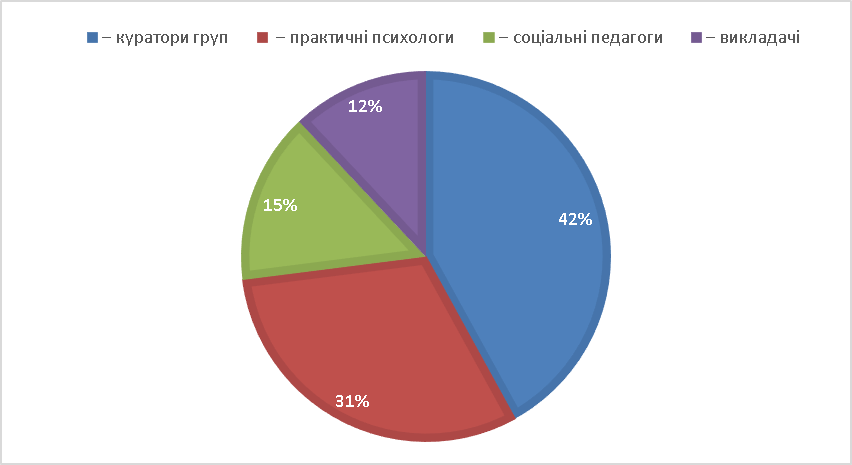 Рисунок 3.1 – Категорії педагогічних працівників, які взяли участь в дослідженніСтаж роботи респондентів на посаді різний і розподілений таким чином (рисунок 3.2): 50 осіб працюють 4-9 років (50%), 21особапрацює більше 16 років (21%), 17осіб– 10-15 років (17%), 12осіб– 1-3 роки (12%). 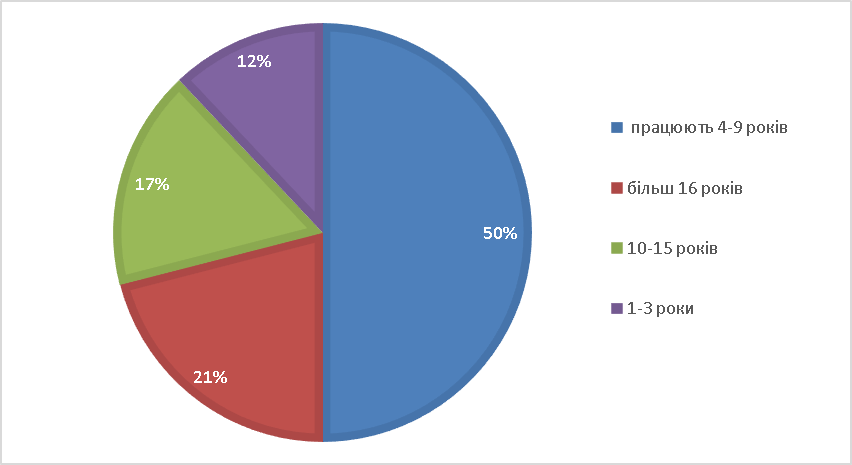 Рисунок 3.2 – Стаж роботи респондентів на педагогічних посадахНа питання «Який стиль спілкування найбільш Вам притаманний в спілкуванні зі студентами?» 83 учасника(83%) відповіли, що демократичний, і 17 – ліберальний (17%). Це говорить про те, що педагоги активні в спілкуванні, позитивно ставляться до думки студентів, відкриті до використання нових технологій в роботі. Серед інтерактивних технологій, які відомі респондентам, найчастіше називають: ділові ігри, тренінги, аналіз ситуації, метод проектів, мозковий штурм.В результаті дослідження встановлено, що активно використовують інтерактивні технології в роботі і впроваджують майже у кожен вид занять 27% респондентів, 68% опитаних використовують окремі елементи інтерактивних технологій, а 5% застосовують лише такі технології у виховній роботі. Відповіді респондентів представлені на рисунку 3.3.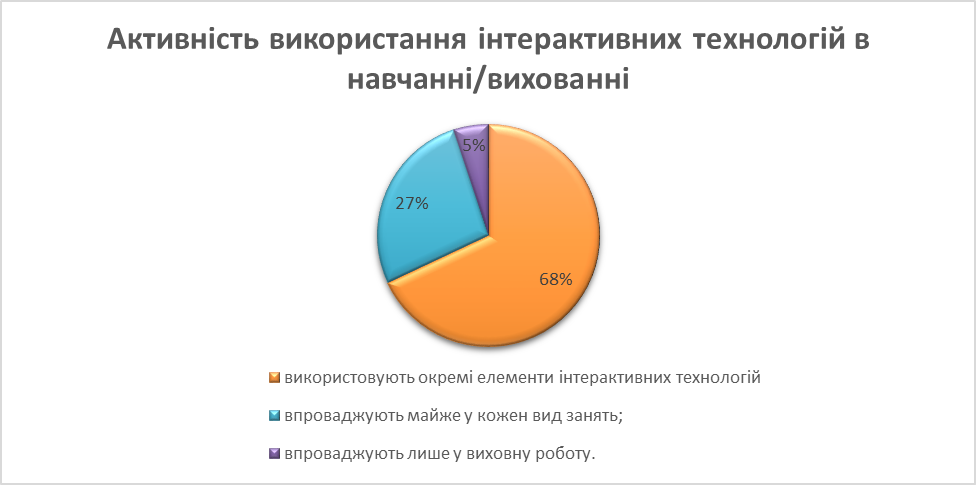 Рисунок 3.3 – Активність використання інтерактивних технологій в навчанні/вихованніБільшості респондентів (92%) відома така технологія як тренінг, також  вони мають багатий досвід участі у тренінгах (62%), а 38% опитуваних повідомили, що були учасниками незначної кількості тренінгів (від 2 до 5). На питання щодо тематики тренінгів, на яких були, респонденти відповіли: розвиток професійних якостей (70 осіб), тренінги особистісного зростання (52 особи), розвиток комунікативних навичок (30 осіб), розвиток навичок командної роботи (30 осіб). Розподіл тематики відвідуваних тренінгів представлено на рисунку 3.4. Умовні позначки:розвиток професійних якостей – 70%;особистісного зростання – 52%;комунікативні навички – 30%;навички командної роботи – 30%.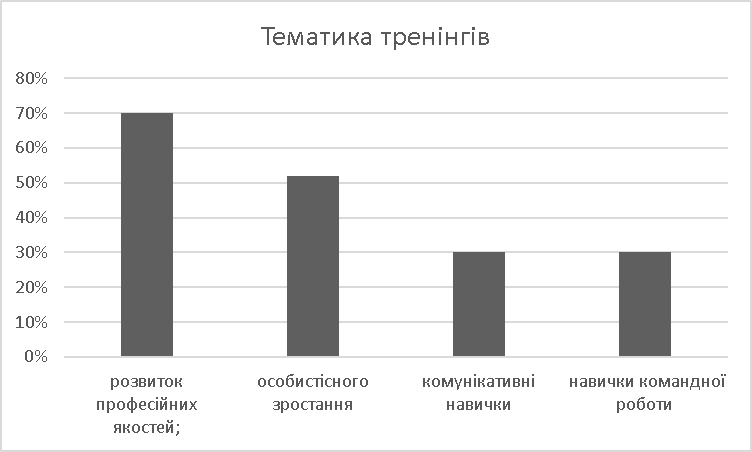 Рисунок 3.4 – Тематика тренінгів, учасниками яких були респондентиНайважливіший аспект, на думку опитаних, що переважає у тренінгових технологіях на відміну від традиційних форм 58% вважають, що активне включення поведінкових моделей та взаємообмін досвідом учасників групи; 29% вважають, що розвиток комунікативної сфери особистості.В результаті дослідження також ми з’ясували, що тренінги частіше використовують в виховній роботі (62%), а в навчальній роботі застосовують заняття з елементами тренінгу (30%). Серед елементів тренінгу найчастіше використовують вправи, групові обговорення, мозковий штурм, рефлексію. Також треба зазначити, що 8% опитуваних ніколи не використовували тренінгові технології в своїй роботі, а 13% користуються дуже рідко.Розподіл відповідей на питання щодо частоти використання тренінгових форм в роботі зі студентами представлений на рисунку 3.5.Умовні позначки:12 осіб– часто (12%);37 осіб– інколи (37);13 осіб– дуже рідко (13%);30 осіб – використовують окремі елементи тренінгу (30%);8 осіб– ніколи (8%).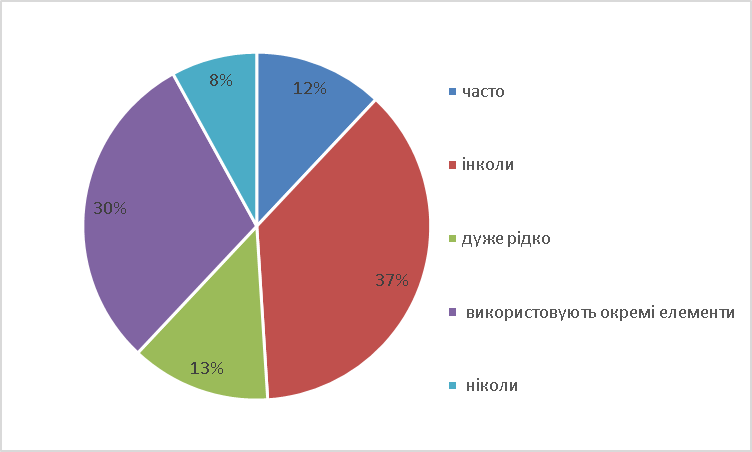 Рисунок 3.5 – Розподіл відповідей на питання щодо частоти використання тренінгових форм в роботі зі студентамиЗдобувачами освіти у закладах фахової передвищої освіти, в переважній більшості, є молоді люди віком від 15 до 19 років. Тому в дослідженні нас цікавила думка респондентів щодо ефективності саме тренінгових форм роботи зі студентами 15-19 років. Так 71 респондент вважає, що тренінги можна використовувати в деяких напрямках роботи (71% опитуваних) і 29 респондентів визнають тренінгові форму дуже ефективною (29% опитуваних). Результат відповіді на це питання представлений на рисунку 3.6.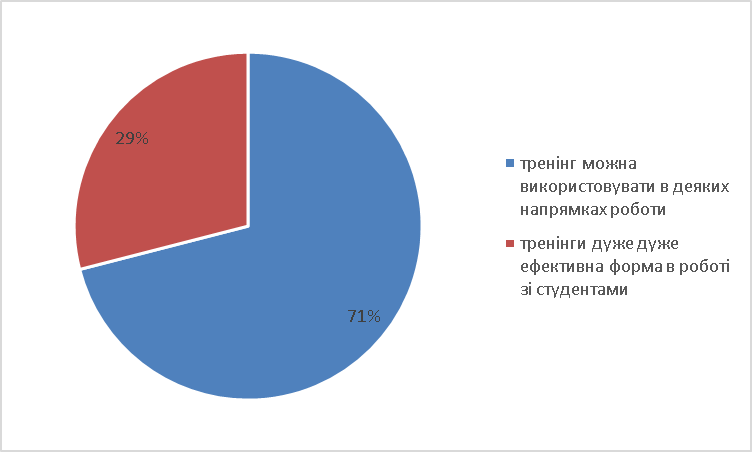 Рисунок 3.6 – Розподіл відповідей на питання щодо ефективності використання тренінгових форм в роботі зі студентами 15-19 роківТренінг є актуальним методом роботи зі студентською молоддю. 29% респондентів вважають його дуже ефективним, 71% пропонують використовувати його в деяких напрямках роботи, а саме: формування загальнолюдських якостей особистості (67%), профілактика негативних явищ (58%), формування професійних якостей (50%), формування життєвих і соціальних навичок (50%), розвиток навичок спілкування (46%), просвітницька діяльність (29%). 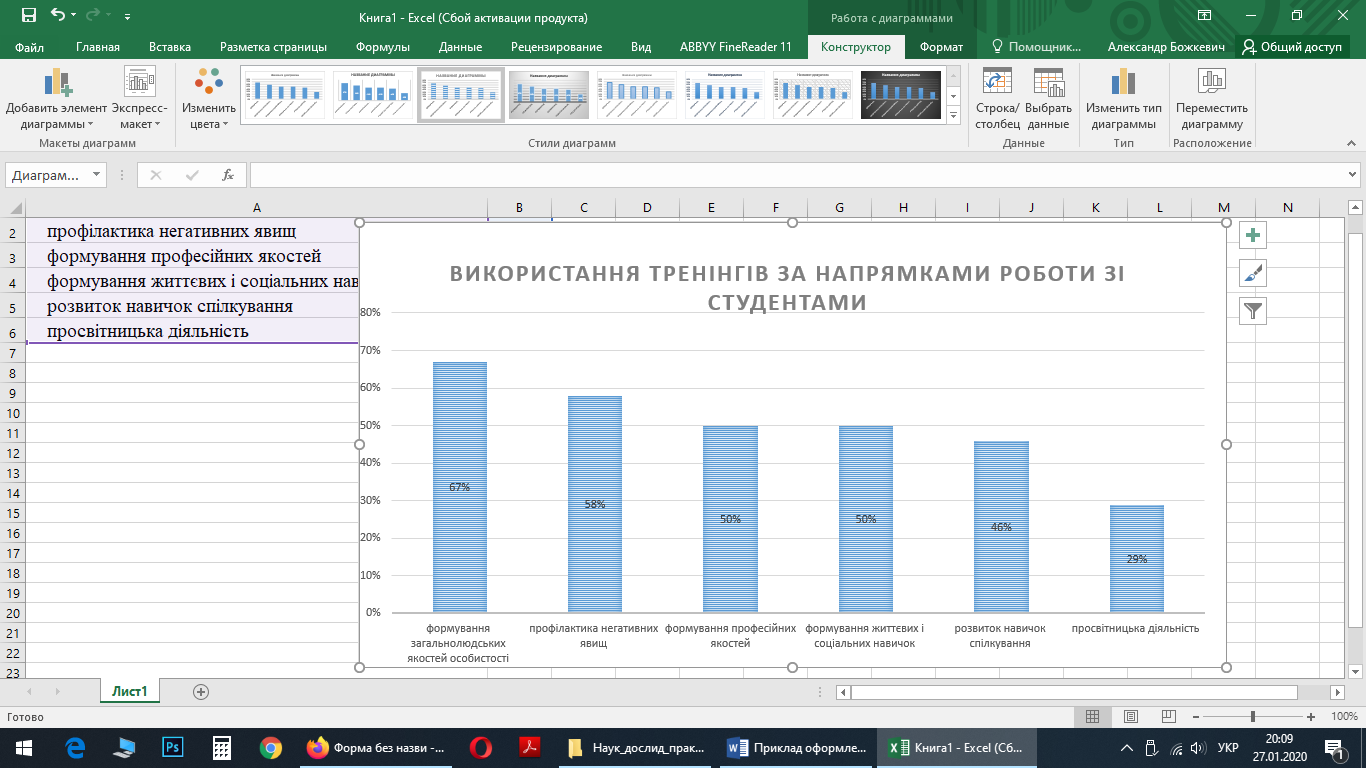 Рисунок 3.7 – Використання тренінгів за напрямками роботи зі студентамиТакож в дослідженні ми уточнювали у респондентів «В якому напрямку роботи зі студентами тренінги можуть бути найефективнішими?». На їх думку це:формування життєвих і соціальних навичок – 66%розвиток навичок спілкування – 50%розвиток навичок командної роботи – 42%згуртування групи – 37%адаптація студентів до закладу – 29%формування загальнолюдських якостей – 29%профілактика негативних явищ – 25%формування професійних якостей – 25%формування знань, вмінь, навичок з навчального предмету – 12%просвітницька діяльність – 8%.Розподіл відповідей на питання щодо найефективніших напрямків використання тренінгів (занять з елементами тренінгу) представлений на рисунку 3.8.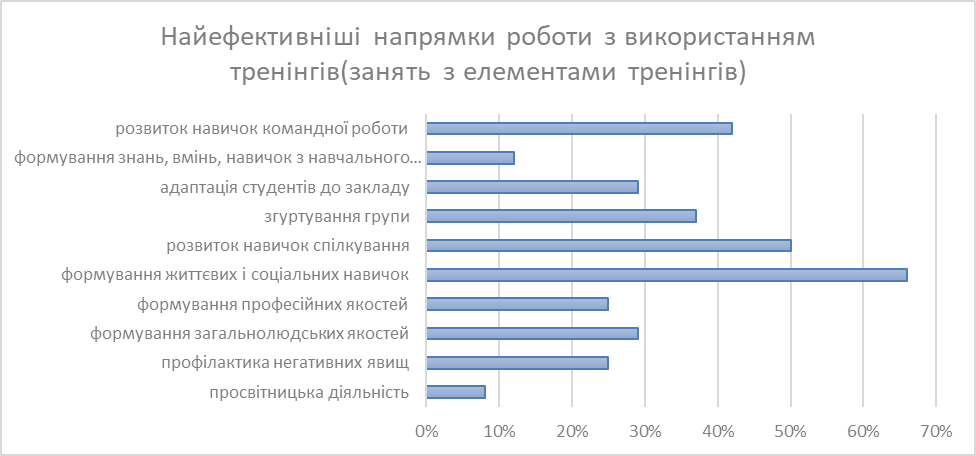 Рисунок 3.8 – Найефективніші напрямки роботи з використанням тренінгів (занять з елементами тренінгу)Найважливіший аспект, на думку опитаних, що переважає у тренінгових технологіях на відміну від традиційних форм, активне включення поведінкових моделей та взаємообмін досвідом учасників групи (58%), розвиток комунікативної сфери особистості (29%). А 65% опитуваних вважають, що тренінгові форми роботи сприяють особистісному розвитку студентів. Серед факторів, що обумовлюють ефективність тренінгів, 75 респондентів називають особистісні риси та якості тренера, рівень базової та спеціальної підготовки тренера (75%); 54 особи вважають, що тема, цілі та завдання тренінгу (54%); 42 особи – контингент учасників тренінгової групи (42%); 29 респондентів вважають, що це місце та час проведення тренінгу (29%). Фактори ефективності тренінгів представлені на рисунку 3.9.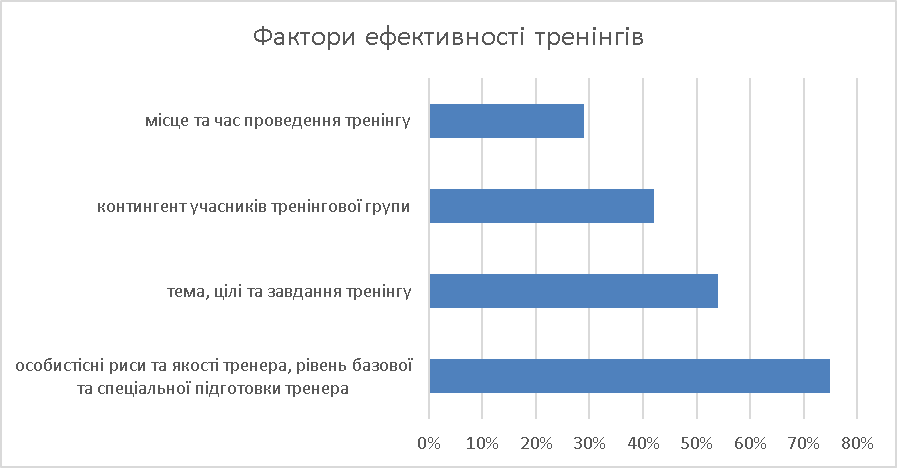 Рисунок 3.9 – Фактори ефективності тренінгівАле є і прешкоджаючі фактори щодо впровадження тренінгових технологій у професійну діяльність, які відмічають респонденти (рисунок 3.10): недостатність технічного та методичного забезпечення – 46 осіб; відсутність відповідної підготовки – 42 особи; недостатність практичного досвіду проведення тренінгів – 37осіб; відсутність мотивації у студентів щодо активного вирішення своїх проблем – 33 особи; недостатність часу на підготовку до таких форм роботи – 4 особи.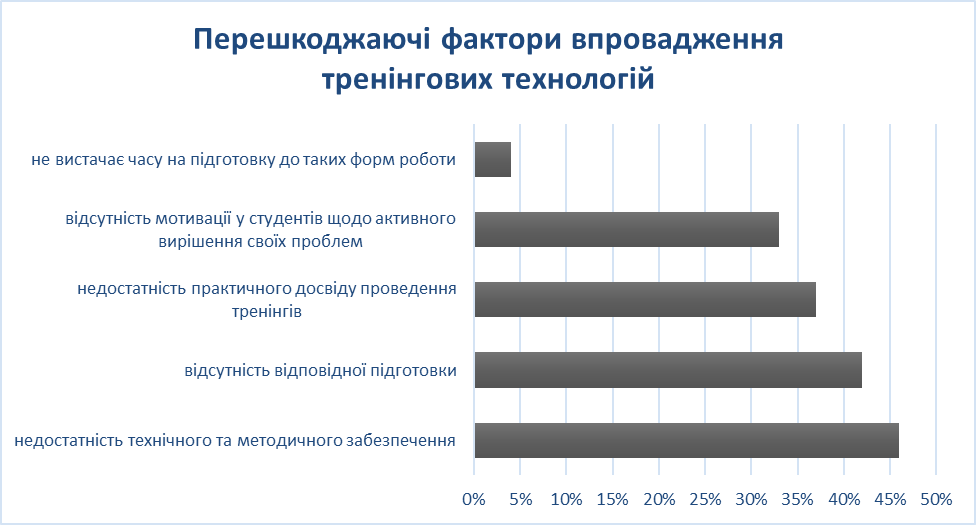 Рисунок 3.10 – Перешкоджаючі фактори впровадженя тренінгових технологійНа запитання «Чи будете використовувати тренінги (заняття з елементами тренінгу) у своїй подальшій роботі зі студентами за умови проходження відповідної підготовки» респонденти відповіли: ні, тому що це потребує багато часу і зусиль на реалізацію – 4%; так, тому що це ефективно – 42%; так, тому що це цікаво – 75%. Відповіді представлені на рисунку 3.11.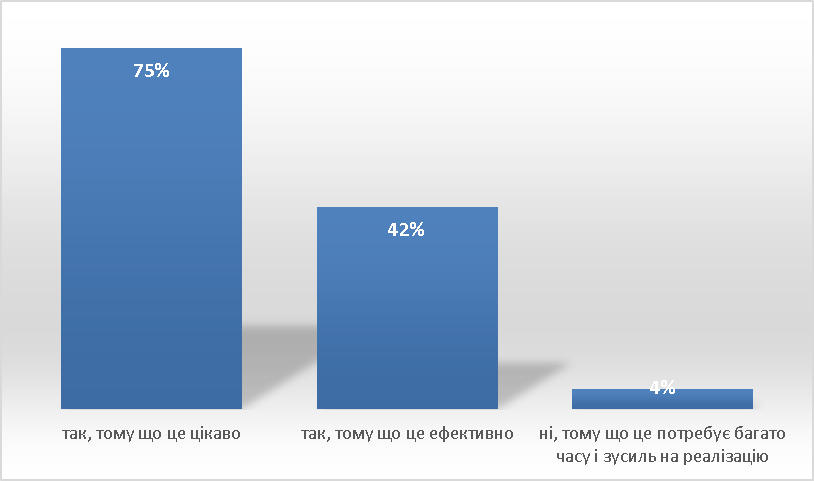 Рисунок 3.11 – Відповіді на питання «Чи будете використовувати тренінги (заняття з елементами тренінгу) у своїй подальшій роботі зі студентами за умови проходження відповідної підготовки»Висновки до третього розділуВ третьому розділі роботи ми з’ясували, які інтерактивні технології відомі педагогічним працівникам; визначили наскільки часто використовується в роботі зі студентами тренінгова форма і які окремі елементи тренінгу застосовуються; з’ясували, в якому напрямку роботи зі студентами тренінги можуть бути найефективнішими; виявили перешкоджаючі фактори щодо впровадження тренінгових технологій у професійну діяльність; проаналізували можливість використання тренінгів у подальшій роботі зі студентами за умови проходження педагогічними працівниками відповідної підготовки.Отримані результати дослідження дозволяють зробити наступні висновки:1) Гіпотеза дослідження виявилась вірною, тому що 92% респондентів знають про таку інтерактивну технологія як тренінг, частіше використовують окремі елементи цієї технології під час виховної роботи, і готові впроваджувати цю технологію в свою роботу за умови проходження відповідноїпідготовки тому, що це цікаво, вважають 75% опитуваних.2) Тренінг є актуальним методом роботи зі студентською молоддю. 29% респондентів вважають його дуже ефективним, 71% опитуваних пропонують використовувати його в деяких напрямках роботи, а саме: формування загальнолюдських якостей особистості (67%), профілактика негативних явищ (58%), формування професійних якостей (50%), формування життєвих і соціальних навичок (50%), розвиток навичок спілкування (46%), просвітницька діяльність (29%). 3) Найважливіший аспект, що переважає у тренінгових технологіях на відміну від традиційних форм, активне включення поведінкових моделей та взаємообмін досвідом учасників групи, розвиток комунікативної сфери особистості. Тренінгові форми роботи сприяють особистісному розвитку студентів. 4) Тренінгові форми роботи знаходять все більше своїх прихильників. Їх можна використовувати як технологію в цілому, так і окремі елементи. Такі форми роботи мають великий потенціал у виховній роботі зі студентами за різними напрямками: просвіта, профілактика, формування різноманітних навичок, корекційна робота.ВИСНОВКИТаким чином, на підставі отриманих результатів здійсненого дослідження зроблено наступні висновки: 1) Проаналізувавши наукову літературу з проблем тренінгових технологій ми визначили, що світовий досвід використання тренінгових технологій започаткований американськими дослідниками у середині ХХ ст. у сфері комунікацій та групової взаємодії. Перші тренінгові програми були спрямовані на підвищення компетентності спілкування.В Україні тренінги застосовуються порівняно недавно, проте, активно розвивається та впроваджується у різних сферах і сфера соціальної роботи не є виключенням.Тренінг – це форма спеціально організованого навчання для самовдосконалення особистості, в ході якого вирішуються такі завдання:- оволодіння соціально-педагогічними знаннями;- розвиток здатності пізнання себе та інших людей;- підвищення уявлень про власну значущість;- розвиток різноманітних здібностей, навичок і вмінь.Тренінг як технологія активного навчання має ряд особливостей: груповий процес; активність учасників, мета навчання, принцип “тут і зараз”,атмосфера занять, поєднання різних індивідуальних стилів.Поняття "соціально-педагогічна технологія" в науковій літературі з'явилось лише у 90-х ррXXст.У теорії соціальної роботи визначень «соціально-педагогічної технології» небагато. Так, під соціально-педагогічними технологіями розуміємо способи створення умов для позитивного саморозвитку, соціальної адаптації і соціального захисту клієнта шляхом виховного впливу на його особистість і поведінку.2)Характеризуючи здобувачів освіти закладу фахової передвищої освіти, можна сказати, що контингент складають студенти старшого підліткового віку (15-16 років) і раннього юнацтва (17-19 років). Ці вікові періоди характеризуються потребою зайняти своє місце в дорослому світі, обрати напрям професійного становлення, самостійно приймати і реалізовувати рішення, розробляти життєві перспективи, будувати власне життя. Головне протиріччя підліткового віку: з одного боку, це вік соціалізації, вкорінення у світ людської культури, а з іншого – це вік індивідуалізації, відкриття й утвердження свого внутрішнього, особливого, індивідуального світу, свого неповторного „Я".Також для підлітків головними є запитання «Ким бути?» і «Яким бути?», що характеризують два основних напрямки пошуків – професійного і морального самовизначення. Підліток ставить перед собою проблеми сенсу життя, безсмертя, формування світогляду тощо.Юнацький вік є сензетивним періодом розвитку самосвідомості та рефлексії людини. Саме в цей період свого життя особистість самостійно здійснює такі відповідальні вибори, як: морально-особистісні, екзистенційні та професійні, які є взаємопов’язані і здійснюються одночасно. Також даний вік характеризується формуванням життєвих планів, пошуком професії, новим рівнем розвитку самосвідомості, розвитку інтелекту, нових здібностей та формування особистої ідентичності.Зараз формується тип особистості, характерний для західного суспільства – особистості, яка насамперед цінує себе і вважає, що її діяльність, успіх у житті залежать саме від неї.3) З’ясувавши роботу соціального педагога у закладі фахової передвищої освіти, можемо константувати наступні особливості:Соціальний педагог діагностує розвиток особистості вже підлітка, молодої людини як клієнта в соціальному середовищі, особливості впливу цього середовища на їх соціалізацію, їхні позитивні можливості, негативні впливи, а потім проектує діяльність усіх суб'єктів соціального виховання.Допомагає в адаптації підлітків при вступі до закладу та при випуску з навчального закладу.В закладах фахової освіти навчаються здобувачі з різних районів проживання. Іноді вагомий склад контингенту складають сільські учні. Рівень освіти сільських учнів значно нижчий, ніж міських. Це зумовлює менш вигідний стан сільських школярів при залученні їх до процесу соціального розвитку.Також у зв’язку з цим, з’являється проблема пристосування до нових умов проживання в гуртожитку. Соціальний педагог  сприяє адаптації нових учнів до життя в гуртожитку і в кімнаті з іншими мешканцями.Контингент закладу також складають діти пільгових категорій: діти-сироти, діти, позбавлені батьківського піклування, діти-інваліди тощо. Як відомо, у закладах фахової освіти таким дітям призначають соціальні стипендії. Тому ще одною особливістю є допомога соціального педагога в оформлені документів на соціальні стипендії. А також просвітницька діяльність щодо формування бережливого ставлення до грошей, раціонального способу їх витрачання, формування економічної культури вихованців.Соціальний педагог закладу фахової освіти не веде профорієнтаційну діяльність в її прямому вигляді. Але сприяє розкриттю потенціалу і професійних здібностей здобувачів у вже обраному напряму підготовки, допомагає підвищити мотивацію в отриманні майбутньої професії. 4) Розкривши особливості застосування тренінгових технологій в роботі соціального педагога закладу фахової передвищої освіти, ми з’ясували, що спеціфіка освітнього процесу в закладі фахової передвищої освіти виражена у тривалості навчальних занять (80 хвилин), об’єднання здобувачів в академічні групи за професійною спрямованістю (а не за віком), наявність у здобувачів життєвого досвіду, який може суттєво різнитися між собою та інше. Частіше за все застосувати повний цикл тренінгу можливо лише в позааудиторній роботі. Такі тренінги спрямовані на розвиток особистісних навичок (лідерські, комунікативні, загальнолюдські якості). В виховній роботі тренінги можна застосовувати під час проведення кураторських годин і спрямовувати на профілактику негативних явищ серед студентської молоді, формування життєвих і соціальних навичок, розвиток навичок командної роботи, згуртування групи, адаптація студентів до закладу освіти, просвітницька діяльність. Але тренінги повинні обмежуватись часом 45 хвилин.В навчальній роботі тренінгові технології спрямовані на формування знань, вмінь, навичок з навчального предмету (дисципліни), формування професійних якостей тощо. І часу на проведення всіх елементів тренінгу, в принципі, достатньо (80 хвилин триває заняття). Але є також компоненти начального заняття, які треба проводити в залежності від типу уроку: актуалізація знань, перевірка знань, вмінь, виконання практичної або лабораторної роботи, систематизація знань. Тому вирішуючи ті чи інші завдання уроку можна проводити заняття з елементами тренінгу і використовувати різноманітні компоненти цієї технології, вдало поєднуючи їх між собою. 5) Провівши соціологічне дослідження щодо особливостей використання тренінгових технологій у роботі зі здобувачами освіти та здійснивши аналіз його результатів, ми можемо стверджувати, що отримані результати під час дослідження надали можливість виявити рівень обізнаності педагогічних працівників про тренінгові технології (92% опитуваних знають про таку технологію), частіше використовують окремі елементи цієї технології під час виховної роботи, і готові впроваджувати цю технологію в свою роботу за умови проходження відповідної підготовки тому, що це цікаво (вважають 75% опитуваних).Тренінг є актуальним методом роботи зі студентською молоддю. 29% респондентів вважають його дуже ефективним, 71% опитуваних пропонують використовувати його в деяких напрямках роботи, а саме: формування загальнолюдських якостей особистості (67%), профілактика негативних явищ (58%), формування професійних якостей (50%), формування життєвих і соціальних навичок (50%), розвиток навичок спілкування (46%), просвітницька діяльність (29%). 65% опитуваних вважають, що тренінгові форми роботи сприяють особистісному розвитку студентів. Результати проведеного дослідження можуть покращити освітній процес для студентів закладів фахової передвищої освіти, а також бути використанні у практичній роботі соціальних педагогів, практичних психологів, кураторів студентських груп, викладачів, працівників відділів навчальної та виховної роботи. Рекомендуємо в рамках курсів підвищення кваліфікації педагогічним працівникам звернути увагу на програми застосування тренінгів в освітньому процесі.Таким чином, отримані дані є основою для подальших досліджень по даній проблемі, у тому числі переконують, що використання тренінгових технологій в роботі зі студентами сприяють їх особистісному зростанню.СПИСОК ВИКОРИСТАНИХ ДЖЕРЕЛАндрощукІ.В. Тренінг як засіб підготовки майбутніх викладачів до педагогічної взаємодії. Вісник Черкаського університету: Серія «Педагогічні науки». Черкаси : Черкаський національний університет імені Богдана Хмельницького. 2016. No9. С. 117–121. – [Електронний ресурс]. – Режим доступу: http://elar.khnu.km.ua/jspui/bitstream/123456789/5986/1/%D0%A1%D1%82%D0%B0%D1%82%D1%82%D1%8F%2036.pdfБезпалько О. В. Тренінг як інноваційна форма соціально-педагогічної роботи / Безпалько О. В. // Соціальна педагогіка: теорія та практика. – 2004. – № 1. – С. 22–28.Бех І.Д. Особистісно зорієнтоване виховання: Навч.-метод. посібник. – К.: ІЗМН, 1998 – 204 с.Бірта Г. О. Методологія і організація наукових досліджень. [текст]: навч. посіб. / Г. О. Бірта, Ю.Г. Бургу– К.: «Центр учбової літератури»,                               2014. – 142 с.Бондарєва Л. І. Навчальний тренінг як засіб професійної підготовки майбутніх менеджерів організацій в економічних університетах: автореф. дис. на здобуття наук. ступеня канд. пед. наук: спец. 13.00.04 «Теорія і методика професійноїосвіти» / Л. І. Бондарєва. – К., 2006. – 23 с.Бочелюк В.Й., Бочелюк В.В.  Методика та організація наукових досліджень із психології: Навч. пос. – К.: Центр учбової літератури, 2008. – 360 с.Бугакова О.В. Навчальні тренінги як активна форма організації взаємодії педагогічного колективу загальноосвітнього навчального закладу з батьками. - [Електронний ресурс]. – Режим доступу:  http://pedagogy-journal.kpu.zp.ua/archive/2018/58-59/34.pdfБура Н. П. Соціальна робота: навч. посіб. / Н. П. Бурова. – X. : Університет внутрішніх справ, 2006. – 104 с.Вайнола Р.Х. Класифікаційні підходи до характеристики технологій соціальної та соціально-педагогічної роботи / Р.Х. Вайнола // Науковий часопис НПУ імені М.П. Драгоманова. Серія 11 Соціальна робота. Соціальна педагогіка.: збірник наукових праць. – Випуск 18. – К.: НПУ імені М.П. Драгоманова, 2014. – С. 12-18.[Електронний ресурс]. – Режим доступу: http://enpuir.npu.edu.ua/bitstream/123456789/7259/1/Vaynola.pdfВайнола Р.Х.Соціальнапедагогіка. Підручник / Р.Х.Вайнола; за ред. А.Й. Капської. − К.: Центр навчальної літератури, 2006. – С.420-444.Визначення ролі тренінгових технологій в системі підготовки майбутніх соціальних педагогів / О. В. Опанасенко // Науковий вісник Національного університету біоресурсів і природокористування України. Серія : Педагогіка, психологія, філософія. – 2014. – Вип. 199(1). – С. 261-265. – [Електронний ресурс].– Режим доступу: http://nbuv.gov.ua/UJRN/Галімов А.В. Дослідження можливостей соціальнопсихологічного тренінгу щодо формування комунікативних та емпатійних якостей майбутніх фахівців соціальної сфери /  А.В. Галімов // Збірник наукових праць Хмельницького інституту соціальних технологій Університету “Україна”. – 2009. – № 1. – С. 42 – 47.[Електронний ресурс]. – Режим доступу: http://nbuv.gov.ua/ jpdf /Znpkhist_2009_1_12.pdf, 42Гладуш В.А. Педагогіка вищої школи: теорія, практика, історія. Навч. посіб. / В.А. Гладуш, Г.І. Лисенко – Д., 2014. – 416 с. – [Електронний ресурс]. –Режим доступу: http://distance.dnu.dp.ua/ukr/nmmateriali/documents/pedagogikavsh.pdfДичківська І. М. Основи педагогічної іноватики: навч. посіб. /                              І. М. Дичківська. – Рівне : РДГУ, 2001. – 233 с.Емельянов Ю. Н. Активноесоциально-психологическоеобучение / Емельянов Ю. Н. – Л. : ЛГУ, 1995. – 167 с.Енциклопедія для фахівців соціальної сфери. – 2-ге видання / За заг. ред. проф. І.Д. Звєрєвої. – Київ, Сімферополь: Універсум, 2013. – 536 с.Етика соціальної роботи: принципи і стандарти // Соціальна робота в Україні: [навч. посіб.]/ за ред. І.Д. Звєрєвої, Г.М. Лактіонової. – К., 2004. – С. 243–249.Євтух М.Б.Соціальна педагогіка: [підручник] / М.Б.Євтух, О.П.Сердюк.–2-ге вид., стереотип. –К.: МАУП, 2003. –232 с.Журавські С. М. Особливості соціального обслуговування людей похилого віку в умовах центру денного перебування: автореф. дип. роботи на здобуття освітнього ступеня «магістр»: спец. 231 «Соціальна робота» / С. М. Журавські, ЧНУ ім. Петра Могили. – Миколаїв, 2019. – 14 с. [Електронний ресурс]. – Режим доступу: http://localhost:8080/jspui/handle/123456789/581Завацька Л.М. Технології професійної діяльності соціального педагога. Навч. посіб./ М.Л.Завацька.–К.:Видав. Дім "Слово", 2008. –240с.Заверико Н. В. Теоретичні засади соціально-педагогічної технології роботи з підлітками. Соціологія. Соціальна робота. Соціальнапедагогіка. Управління Серія № 11. Випуск 2, 2004. [Електронний ресурс]. – Режим доступу: http://www.enpuir.npu.edu.ua/bitstream/123456789/3789/1/Zaveryko.pdfЗаверико Н. В. Технологіїсоціально-педагогічноїдіяльності / Н.В.Заверико // Соціальнапедагогіка: теорія і технології: підручник / [за ред. І. Д. Звєрєвої]. –К: Центр навчальноїлітератури, 2006. –С. 147–160.Закон України«Про фахову передвищу освіту»: чинне законодавство станом на 16 січня 2020 року– Режим доступу: https://zakon.rada.gov.ua/laws/show/2745-19. Казьміренко В.П. Програма дослідження психосоціальних чинників адаптації молодої людини до навчання у ВНЗ та майбутньої професії // Практична психологія та соціальна робота. – 2004. – № 6. – С. 76-78Капська А.Й. Соціальна педагогіка: підручник для студ. вищих навч. закладів / Мін-во освіти і науки України, НПУ імені М. П. Драгоманова. Ін-т соц. роботи та управління;авт. кол.: Капська А. Й., Безпалько О. В., Биковська О. В., Вайнола Р. Х., Карпенко О. Г.,Ковчина І. М., Кузьменко О.А., Мирошніченко Н. О.,Мирошніченко С. А, Петрочко Ж.В.,Пінчук І. М., Перепелиця М. П., Тименко В. М. ; за ред. А. Й. Капської. – 3-тє вид., перероб. і доп. – К.: Центр учбовоїлітератури, 2006. – 468 с.Капська А.Й.Соціальнапедагогіка: Підручник. 5-те вид. виправ. та доп. / За ред.проф. А.Й.Капської. – К.: Слово, 2011. – 488сКапська А.Й. Соціальна робота: деякі аспекта робота з дітьми та молоддю. – К: УДЦССМ, 2001. – 220 с.Керик О.Є. Використання тренінгових технологій у професійній підготовці фахівців соціальної сфери. Молодь і ринок. 2015. № 2. С. 136-140. URL: http://nbuv.gov.ua/UJRN/Mir_2015_2_30. Кларин М. В. Корпоративныйтренинг от А до Я: науч.-практ. пособ. – М.: Дело, 2000. – 224 с.Клюева Н. В. Программы социально-психологического тренинга / Н. В. Клюева, М. А. Свистун. – Ярославль: НПЦ «Психодиагностика», Фонд гражданских инициатив «Содействие», 1992. – 66 с.Кондратьев М.Ю., Вартанова М.Ю. Особенности адаптации развивающейся личности в условиях становления ученической группы // Вопросы психологии.– 2006.–№ 5.– С. 90-100.Лапа В.М. Переваги тренінгів як інноваційного методу соціально-психологічного навчання в контексті формування комунікативної толерантності старшокласників. [Електронний ресурс] – Режим доступу: http://www.tpsp-journal.kpu.zp.ua/archive/1_2018/18.pdfЛоштун О.Особливостівикористаннятренінговоївзаємодії: дидактичний аспект. – [Електронний ресурс]. – Режим доступу: http://library.udpu.org.ua/library_files/zbirnuk_nayk_praz/2012/2012_3_24.pdfЛуганцева О.Г. Тренінговий цикл як конструктивнийелементтренінговоїтехнологіїнавчання. – [Електронний ресурс]. – Режим доступу: http://www.duep.edu/uploads/vidavnitstvo14-15/12341.pdfЛукашевич М.П., Мигович І.І. Теорія і методи соціальної роботи К.: МАУП, 2003 р. – 168 с.Лукашевич М.П., Семигіна Т.В. Соціальна робота (теорія і практика):Навчальний посібник – К.: ІПК ДСЗУ, 2007. – 341 с.Магістерські роботи: методичні рекомендації та вимоги до написання і оформлення для здобувачів вищої освіти спеціальності 231 “Соціальна робота” / укл. О.С. Бацман, Г.М. Бойко, Л.Б. Волошко, В.М. Заіка, Л.П. Клевака. – Полтава, 2017. – 30 с.Макшанов С. И. Психология тренинга / Макшанов С. И. –СПб.: Речь, 2010. – 256 с.Марков М.В. Методика и технологии роботи социального педагога: [Учеб. пособие для студ] / М.В.Марков. –М., 2002. –264 с. Матеріали Міжвузівської науково-практичної конференції «Впровадження компетентнісного підходу у процесі підготовки майбутніх фахівців освітньо-кваліфікаційного рівня «молодший спеціаліст» // Зб. наук. пр. / Редкол.: С.І. Михайлов (голова) та ін. – Ірпінь, 2018. –148 с.   Методи та технологіїроботисоціального педагога / [автори-укладачі:С.П.Архипова, Г.Я.Майборода, О.В.Тютюнник]. –Черкаси, 2008. –456с.Методика и технологии работы социального педагога: Учебное пособие для студ. высш. учебн. заведений / Б.Н.Алмазов, М.А.Беляева, Н.Н.Бессонова и др. Под ред. М.А.Галагузовой, Л.В.Мардахаева. – М.: Издат.центр "Академия", 2002. – 192 с.Методологія і методи наукових досліджень: навч. посіб. / Лівінський О. М., Курок О. І., Гридякін В. О., Зінченко В. П.; М-во науки і освіти, молоді та спорту України, Глухів. нац. пед. ун-т ім. О. Довженка. –Глухів : РВВ ГНПУ ім. О. Довженка, 2012. – 173 с. Мигович І. І. Соціальна робота : навч. посіб. / І. І. Мигович. – Ужгород : Уж, 2007. – 561 с.Мілютіна К. Л. Теорія та практика психологічного тренінгу: Навч. посіб. – К.: МАУП, 2004. – 192 с.Міщик Л.І. Теорія і практика професійної підготовки соціального педагога [Текст]: монографія / Л.І.Міщик. – Глухів : РВВ ГНПУ ім. О.Довженка, 2011. – 116 с.Научитель Е.Д. Адаптация студента в вузе // Практична психологія та соціальна робота. – 2001. - № 7. – С. 21-24Никитин В.А. Начала социальнойпедагогики: Учебноепособие. – М.: Флинта, 1998. – 72с.П’ятницька-Позднякова І.С. Основи наукових досліджень у вищій школі. Навч. посібник – К.: Вишашк., 2003. –116 с.Пальчевський С.С. Соціальна педагогіка: [навч. посібник] / С.С. Пальчевський. – Кондор. – К., 2005. – 560с.Панасюк М.Б.Соціальні технології робота з попередження правопорушень // Управлінські аспекти соціальної роботи. –К, 2002. – 368 с.Панок В.Г. Психологічна служба вищого навчального закладу / В.Г. Панок, В.Д. Острова. – К. : «Освіта України», 2010. – 230 с.Пащенко В. М. Методологія та методи наукових досліджень / В. М. Пащенко; Каб. Міністрів України, Нац. ун-т біоресурсів і природокористування. – Ніжин : Аспект-Поліграф, 2011. – 255 с.Педагогика: педагогическиетеории, системы, технологии: Учеб. для студентоввысш. и сред. учеб. заведений /С.А. Смирнов, И.Б. Котова, Е.Н. Шиянов и др. / Под ред. С.А. Смирнова. – М.: Издательский центр «Академия», 2009. – 512с.Петровская Л. А. Компетентность в общении. Социально-психологическийтренинг / Петровская Л. А. – М.: МГУ, 2009. – 216 сПідгурська В. Ю. Використання тренінгових форм навчання у процесі формування професійного мовлення майбутніх учителів початкових класів [Електронний ресурс] / Medzinárodnávedecko-praktickákonferencia "Stav, problémy a perspektívypedagogickéhoštúdia a sociálnejpráce" : zborníkpríspevkov z medzinárodnejvedecrejkonferencie (28 – 29 októbra 2016 r.) / Šéfredaktorprof. JUDr. StanislavMráz, CSc. – VysokáškolaDanybius, Sládkovicovo, Slovenskárepublika, 2016. – S. 244 – 247. – Режим доступу: http://eprints.zu.edu.ua/25075/1__.pdfПілюшенко В.Л., Шкрабак І.В., Славенко Е. І. Наукове дослідження: організація, методологія, інформаційне забезпечення: Навчальний посібник. – К.: Лібра, 2004. – 344 с.Положення про психологічну службу системи освіти України [Електронний ресурс]. – Режим доступу: https://imzo.gov.ua/2018/05/25/nakaz-mon-vid-21-05-2018-509-pro-zatverdzhennya-polozhennya-pro-psyholohichnu-sluzhbu-u-systemi-osvity-ukrajiny/Пометун О. Інтерактивні методики та система навчання / О. Пометун. – К.: Шк. світ, 2007. – 112 с.Приходько В. В. Соціально–психологічнийтренінг як засібформуваннякомунікативноїкомпетенції / В. В. Приходько // ВісникЛьвів. ун-ту. – 2005. – Вип. 19. – Ч.1. – С. 182–188. – [Електронний ресурс]. – Режим доступу:https://pedagogy.lnu.edu.ua/departments/pedagogika/periodic/visnyk/19_1/23_prychodko.pdfПрофесіясоціальний педагог/ Упоряд.: О. Главник;за заг. ред. К. Шендеровський, І. Ткач –К.:Главник, 2006. – 112 с.Психология социальной работы: Уч. пособие / О.В. Зоголюбова,                        Н.Л. Васильева и др. Под общ. ред. М.А.Гулиной. – Спб.: Питер, 2004.Психологічна служба: Підруч. / [В.Г.Панок (наук. ред.), А.Г.Обухівська, В.Д.Острова та ін.]. – Київ: Ніка-Центр, 2016. – 362 с.Психологія: Підручник / Ю.Л Трофімов, В.В. Рибалка, П.А. Гончарук та ін.; за ред. Ю.Л Трофімова. – 3-тє вид., стереотип. – К.: Либідь, 2001. – 560 с.Психолого-педагогічні проблеми сільської школи : збірник наукових праць Уманського державного пед. унів-ту ім. П. Тичини / ред. кол. : Побірченко Н.С. (гол. ред.) та інші. – Умань : ПП Жовтий, 2011. – Випуск 36. – 301 с.Пузиков В. Г. Технологияведениятренинга. – СПб.: Изд-во «Речь», 2007. – 224 с:Романчиков В. І. Основи наукових досліджень: навч. посіб. / В. І. Романчиков. –К. : Центр учбової літератури, 2007. – 254 с.Сейко Н.А. Соціальна педагогіка: Курс лекцій. – Житомир: Житомир.держ. пед. ун-тет, 2002. – 260 с.Синьов В.М., Кривуша В.І. Пенітенціарна педагогіка: в основних запитаннях та відповідях: Навч. посібник. – 2- вид. – К., 2000 – 101 с.Сорочинська В. Є. Організація роботи соціального педагога: навч. посіб. для студ. вищ. навч. закладів / Сорочинська В. Є. – К.: Кондор, 2005. – 208 с.Социальнаяпедагогика: курс лекций / Подобщ. ред. М.А.Галагузовой. – М.: Гуманитарныйиздательский центр ”ВЛАДОС”, 2000. – 416с.Социальная педагогика: учебник и практикум для академического бакалавриата / В. С. Торохтий [и др.]; под общ. ред. В. С. Торохтия. – Москва: Издательство Юрайт, 2016. – 451 с.Соціальнапедагогіка: мала енциклопедія / [за заг. ред. проф. І.Д. Звєрєвої]. – К.: Центр учбовоїлітератури, 2008 – 336 с.Соціальна педагогіка: теорія і технології: підручник / за ред. І.Д.Звєрєвої. – К.: Центр навчальної літератури, 2006. – 316 с., с. 163Соціальна робота в Україні: теорія та практика. /За заг. ред.А.Я.Ходорчук. –К.: ДЦССМ, 2002. –177с.Соціальна робота: актуальніпитаннятеорії та практики. Нвч.-метод. посіб. / А. Й. Капська (кер. авт. кол.), О. В. Безпалько, Р. Х. Вайнола та ін. –К.: Держ. Ін-т пробл. сім’ї та молоді, 2005. –234 с.Соціальна робота: підручник / В.А. Поліщук, О.П. Бартош-Пічкар,                       Н.М. Горішна, Г.В. Лещук, О.Ю. Пришляк / За ред. Н.Г. Ничкало. – Тернопіль: ВАТ ТВПК «Збруч», 2010. – 330 с.Стрельцова В. Процесссоциальнойадаптациистудентов к учебно-воспитательнойдеятельностивузакультуры и искусств // Соціальна педагогіка: теорія та практика. – 2008. – № 1. – С. 30-38.Сусь С. Практичні аспекти діяльності соціального педагога щодо налагодження партнерських стосунків у колективах підлітків / Соціальна робота та соціальна педагогіка: виклики сьогодення: матеріали доповідей Всеукраїнської науково-практичної конференції молодих учених та студентів, м. Тернопіль, 29 квітня 2015 р. /Ін-т педагогіки і психології ; за заг. ред.: В. А. Поліщук, Г. І. Слозанської.– Тернопіль: ТНПУ, 2015.–С. 155–159.Теоретико-методологічні основи соціально-психологічного тренінгу [Текст]: навч. посіб. / Афанасьєва Н. Є., Перелигіна Л. А. ; Нац. ун-т цивіл. захисту України. – Харків : ХНАДУ, 2015. – 315 с.Технологіятренінгу / [упоряд.: О. Главник, Г. Бевз; за заг. ред. С. Максименко]. – К. Главник, 2008. – 112 с.Тренінговітехнологіїнавчання з економічнихдисциплін: [навч. посіб.] / Г. О. Ковальчук,Н. Ю. Бутенко, М. В. Артюшина та ін. – К.: КНЕУ, 2006. – 320 с.Тренінгові, соціально-реабілітаційні і навчальні програми із формування здорового способу життя в учнівської і студентської молоді: метод. посіб. / Ю. В. Кудрявцева, О. Ю. Осадько, О. М. Гулько [та ін.] ; за наук. ред. В. Г. Панка, Н. М. Городнової, Н. В. Лунченко. – К. : Ніка-Центр,2008. – 180 с.Трішкіна Н.І. Сучасні підходи до формування професійних компетенцій фахівців торговельно-економічного профілю [Електронний ресурс] / Вісник Дніпропетровського університету імені Альфреда Нобеля. Серія «Педагогіка і психологія». Педагогічні науки. 2015. № 1 (9) – Режим доступу: http://pedpsy.duan.edu.ua/images/PDF/2015/1/31.pdfТюптя Л.Т., Іванова І.Б. Соціальна робота: теорія і практика: Навч. посіб. – 2-ге вид., перероб. і доп. – К.: Знання, 2008. – 574с.Фіцула М.М. Педагогіка / М.М. Фіцула. – Тернопіль: Навчальна книга. – Богдан, 2007. – 232 с.Формування здорового способу життя молоді: проблеми і перспективи / О.Яременко, О. Балакірєва, О. Вакуленко та ін. – К.: Український ін-т соціальних досліджень, 2000. – 207 с.Формування навичок здорового способу життя в дітей та підлітків: навч. посіб. / за ред. В.Г. Панка. – К.: Ніка-Центр, 2002. – 216 с.Харченко С. Я. Соціально-педагогічнітехнології:[навч.-метод. Посіб]/ С. Я. Харченко, Н. П. Краснова, Л. П. Харченко. –Луганськ: Альма –матер, 2005. –552 с. Цюман Т. П. Тренінг як форма підготовкисоціальнихпедагогів допрофесійноїдіяльності / Цюман Т. П. // Проблемипедагогічнихтехнологій. – Вип. 3–4. – 2004. – С. 166–171.ЧепільМ.М.Педагогічнітехнології [навч.посібник]/ М.М.Чепіль, Н.З.Дудник.–М.: Академия, 2006 –224с.Шакурова М. В. Социальное воспитание в школе: учеб. пособ. для студ. высш. учеб. заведений / Шакурова М. В.; под ред. А. В. Мудрика. – М.: Академия, 2004. – 272 с.Шакурова М.В. Методика и технология работы социального педагога. – М.: Академия, 2009. – 272 с.Шакурова М.В.Методика и технология работы социального педагога: Уч. пособие для студентов высш. пед. уч. Заведений / М.В. Шакурова. – 4-е изд., стер. – М.: Изд.центр "Академия", 2007. – 272 с.Шахрай В.М. Технології соціальної роботи. Навчальний посібник. – К.: Центр навчальної літератури, 2006. – 464 с.Шевчук О. М. Тренінг як інноваційна форма соціально-педагогічної діяльності / О. М. Шевчук // Актуальні проблеми підготовки соціальних педагогів: матеріали науково-методичного семінару. – Умань : ПП Жовтий, 2013. – 168 с.Шептенко П.А.Методика и технология работы социального педагога / П.А. Шептенко, Г.А. Воронина. –М., 2001. –208 с.Шишкіна Є.К., Носирєв О.О. Методологія наукових досліджень [Текст]: навч. посіб. / Є.К. Шишкіна, О.О. Носирєв. – Х.: Вид-во «Діса плюс», 2014. – 200 с.Штефан Л.А.Соціально-педагогічнатеорія та практика в Україні/ Л.А.Штефан.–Х.: ТОВ «ТО Ексклюзив», 2002. –264с.Ярошко М.І. Психологія важковиховуваних підлітків:[монографія] /М.І.Ярошко. –Дрогобич: Коло, 2002. –163 с.Додаток АБланк анкетиШановний респонденте!Студентка спеціальності «Соціальна робота» Полтавського інституту економіки і права ВНЗ «Відкритий міжнародний університет розвитку людини «Україна» проводить соціологічне опитування щодо використання тренінгів в роботі зі студентами закладів фахової передвищої освіти. Ваші відповіді нададуть нам необхідну допомогу в науковому аналізі цієї проблеми.АНКЕТА Є АНОНІМНОЮ, тобто ви не повинні при заповненні вказувати своє прізвище, ім`я та контактні дані.Ви також можете не відповідати на запитання, що здаються Вам некоректними або взагалі відмовитись від участі в опитуванні.1. На якій посаді Ви працюєте?соціальний педагогпрактичний психологвикладачвикладач і куратор групи2. Ваш стаж роботи на посаді?1-3 роки4-9 років10-15 роківбільше 16 років3. Ваш загальний педагогічний стаж роботи?1-3 роки4-10 років11-15 роківбільше 16 років4. Який стиль спілкування зі студентами найбільш Вам притаманний?авторитарнийдемократичнийліберальний5. Які інтерактивні технології навчання Вам відомі? ____________________________________________________________________6. Наскільки активно Ви використовуєте в своїй роботі інтерактивні технології навчання/виховання?впроваджую майже у кожному виді занятьвикористовую лише у навчальній роботівикористовую лише у виховній роботівикористовую тільки традиційними технологіями навчання/вихованнявикористовую окремі елементи інтерактивних технологій у навчанні/вихованні7. Чи відома Вам така форма роботи як тренінг?такніскладно відповісти8. Чи маєте Ви досвід участі у тренінгах?такбув(ла) на 2-5 тренінгах ні9. Якщо брали участь у тренінгах, то з якої тематики?розвиток професійних якостейособистого зростаннякомунікативні навичкинавички командної роботиінше _____________________________________10. На Вашу думку, який найважливіший аспект переважає у тренінгових технологіях на відміну від традиційних форм навчання/виховання?активне включення поведінкових моделей та взаємообмін досвідом учасників групи.відпрацювання нових моделей поведінки і заміна ними старих.придбання теоретичних знань, необхідних для зміни поведінки.розвиток комунікативної сфери особистості учасників.11. Чи використовуєте Ви в роботі зі студентами тренінгову форму?так, частоінколидуже рідковикористовую окремі елементиніколи12. Якщо Ви використовуєте окремі елементи тренінгу, то які саме? _________________________________________________________________ 13. На Вашу думку, наскільки ефективна тренінгові форма роботи зі студентами 15-19 років?дуже ефективнаможна використовувати деяких напрямках роботиє інші, більш впливові формидля такого віку ця форма не зрозуміла, тому і неефективназовсім неефективна14. В якому напрямку роботи зі студентами, на Вашу думку, можна використовувати тренінги (заняття з елементами тренінгу)?просвітницька діяльністьпрофілактика негативних явищформування загальнолюдських якостей особистостіформування професійних якостейформування життєвих і соціальних навичок розвиток навичок спілкуваннявласний варіант ________________________________15. В якому напрямку роботи зі студентами, на Вашу думку, тренінги можуть бути найефективнішими?просвітницька діяльністьпрофілактика негативних явищформування загальнолюдських якостейформування професійних якостейформування життєвих і соціальних навичокрозвиток навичок спілкуваннязгуртування групиадаптація студентів до закладуформування знань, вмінь, навичок з навчального предмету16. На яких заняттях (предметах, дисциплінах) Ви використовуєте тренінги?  __________________________________________________________________ 17. На Вашу думку, чи допомагають тренінгові форми розвитку особистості студента?такнів деяких випадках, коли співпадають очікування і результатскладно відповісти18. Назвіть основні фактори, що, на Вашу думку, обумовлюють ефективність тренінгу:особистісні риси та якості тренерарівень базової та спеціальної підготовки тренерамісце та час проведення тренінгутема, цілі та завдання тренінгуконтингент учасників тренінгової групи19. Що є перешкоджаючим фактором впровадження тренінгових технологій у Вашу професійну діяльність?відсутність відповідної підготовкинедостатність технічного та методичного забезпеченнянедостатність практичного досвіду проведення тренінгіввідсутність мотивації у студентів щодо активного вирішення своїх проблемособисто не прийнятна така форма роботивласний варіант20. Чи будете Ви використовувати тренінги (заняття з елементами тренінгу) у своїй подальшій роботі зі студентами за умови проходження відповідної підготовки?так, тому що це цікавотак, тому що це ефективноні, тому що це потребує багато часу і зусиль на реалізаціюні, мені не прийнятна така форма роботивласний варіантДякую за співпрацю